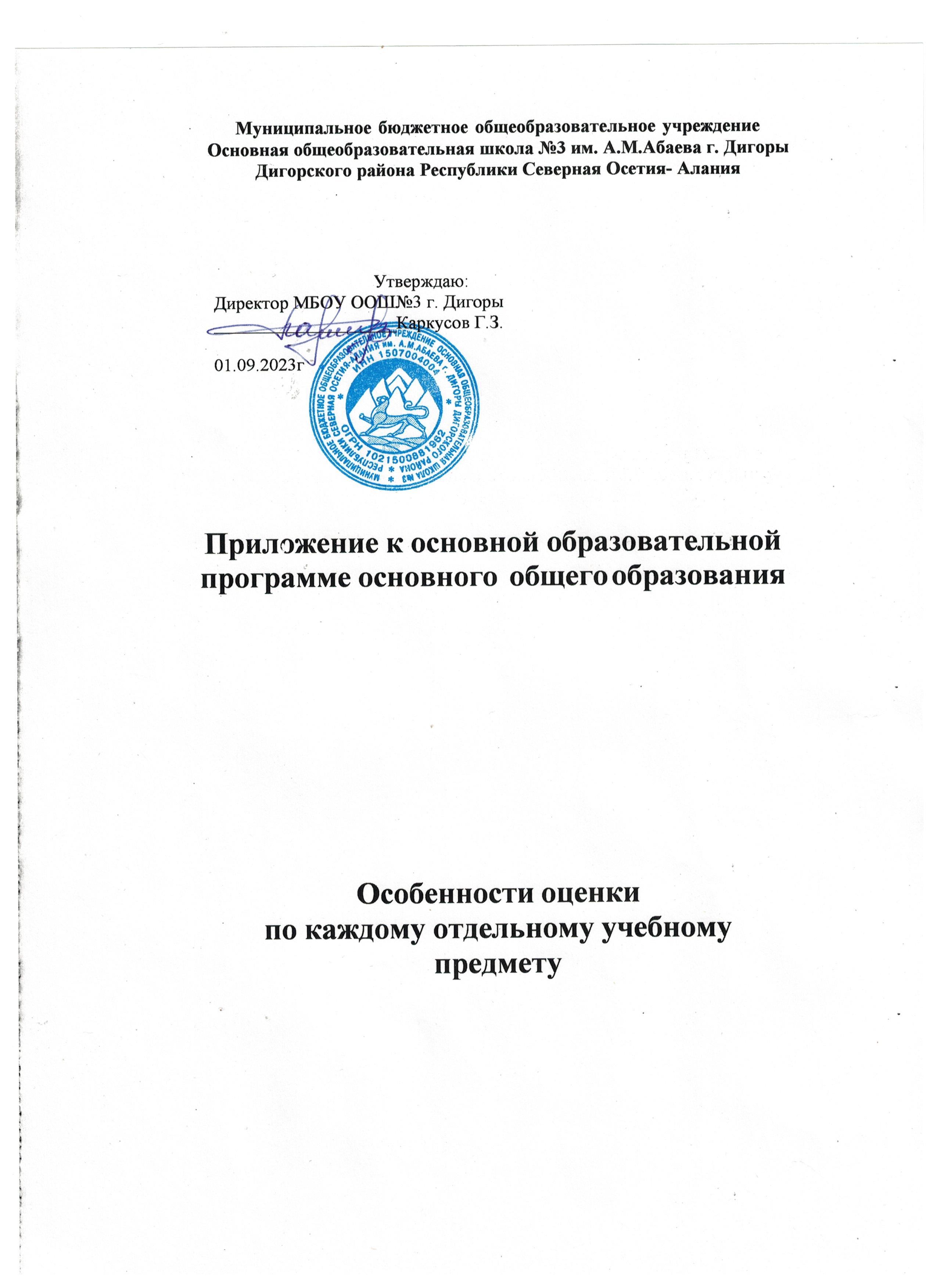 Особенности оценивания предметных результатов обучающихся по отдельным учебным предметам на уровне основного общего образованияОценка предметных результатов представляет собой оценку достижений обучающимися планируемых результатов по отдельным учебным предметам.Оценка образовательных достижений -это процесс по установлению степени соответствия реально достигнутых результатов планируемым целям. Оценке подлежат как объѐм, системность знаний, так и уровень сформированности навыков, умений, универсальных учебных действий.Отметка -это результат процесса оценивания, количественное выражение образовательных достижений учащихся в цифрах или баллах. В основу критериев оценки учебной деятельности обучающихся положены объективность и единый подход.Отметка «5» ставится в случае:знания, понимания, глубины усвоения обучающимися всего объѐма программного материала;умения выделять главные положения в изученном материале, на основании фактов и примеров обобщать, делать выводы, устанавливать межпредметные и внутри предметные связи, творчески применять полученные знания в незнакомой ситуации;отсутствия ошибок и недочѐтов при воспроизведении изученного материала, при устных ответах устранения отдельных неточностей с помощью дополнительных вопросов учителя, соблюдения культуры письменной и устной речи, правил оформления письменных работ.Отметка «4» ставится в случае:знания всего изученного программного материала;умения выделять главные положения в изученном материале, на основании фактов и примеров обобщать, делать выводы, устанавливать внутри предметные связи, применять полученные знания на практике;незначительных (негрубых) ошибок и недочѐтов при воспроизведении изученного материала, соблюдения основных правил культуры письменной и устной речи, правил оформления письменных работ.Отметка «3» ставится в случае:знания и усвоения материала на уровне минимальных требований программы, затруднений при самостоятельном воспроизведении, необходимости незначительной помощи учителя;умения работать на уровне воспроизведения, наличия затруднений при ответах на видоизменѐнные вопросы;наличия грубой ошибки или нескольких негрубых при воспроизведении изученного материала, незначительного несоблюдения основных правил культуры письменной и устной речи, правил оформления письменных работ.Отметка «2» ставится в случае:знания и усвоение материала на уровне ниже минимальных требований программы, наличие отдельных представлений об изученном материале;отсутствия умений работать на уровне воспроизведения,затруднения при ответах на стандартные вопросы;наличия нескольких грубых ошибок, большого числа негрубых при воспроизведении изученного материала, значительного несоблюдения основных правил культуры письменной и устной речи, правил оформления письменных работ.Оценивание устного ответаОтметка «5» ставится, если ученик:показывает глубокое и полное знание и понимание всего объѐма программного материала;полное понимание сущности рассматриваемых понятий, явлений и закономерностей, теорий, взаимосвязей;умеет составить полный и правильный ответ на основе изученного материала; выделять главные положения, самостоятельно подтверждать ответ конкретными примерами, фактами; самостоятельно и аргументировано делать анализ, обобщения, выводы;умеет устанавливать межпредметные (на основе ранее приобретенных знаний) и внутрипредметные связи, творчески применять полученные знания в незнакомой ситуации;умеет последовательно, чѐтко, связно, обоснованно и безошибочно излагать учебный материал; давать ответ в логической последовательности с использованием принятой терминологии; делать собственные выводы; формулировать точное определение и истолкование основных понятий, законов, теорий; при ответе не повторять дословно текст учебника; излагать материал литературным языком;правильно и обстоятельно умеет отвечать на дополнительные вопросы учителя;умеет самостоятельно и рационально использовать наглядные пособия, справочные материалы, учебник, дополнительную литературу, первоисточники; применять систему условных обозначений при ведении записей, сопровождающих ответ; использование для доказательства выводов из наблюдений и опытов;умеет самостоятельно, уверенно и безошибочно применять полученные знания в решении проблем на творческом уровне; допускает не более одного недочѐта, который легко исправляет по требованию учителя; имеет необходимые навыки работы с приборами, чертежами, схемами и графиками, сопутствующими ответу; записи, сопровождающие ответ, соответствуют требованиям.Отметка «4» ставится, если ученик:показывает знания всего изученного программного материала, даѐт полный и правильный ответ на основе изученных теорий; допускает незначительные ошибки и недочѐты при воспроизведении изученного материала, определения понятий даѐт неполные, допускает небольшие неточности при использовании научных терминов или в выводах и обобщениях из наблюдений и опытов; материал излагает в определенной логической последовательности, при этом допускает одну негрубую ошибку или не более двух недочетов и может их исправить самостоятельно при требовании или при небольшой помощи учителя;в основном усвоил учебный материал; подтверждает ответ конкретными примерами; правильно отвечает на дополнительные вопросы учителя;умеет самостоятельно выделять главные положения в изученном материале; на основании фактов и примеров обобщать, делать выводы, устанавливать внутрипредметные связи, применять полученные знания на практике в видоизменѐнной ситуации, соблюдать основные правила культуры устной речи и сопровождающей ответ письменной, использовать научные термины;не обладает достаточным навыком работы со справочной литературой, учебником, первоисточниками (правильно ориентируется, но работает медленно).Отметка «3» ставится, если ученик:усвоил основное содержание учебного материала, имеет пробелы в усвоении материала, не препятствующие дальнейшему усвоению программного материала;материал излагает не систематизировано, фрагментарно, не всегда последовательно;показывает	недостаточную	сформированность	отдельных	знаний	и	умений; выводы и обобщения аргументирует слабо, допускает в них ошибки;допускает	ошибки	и	неточности	в	использовании	научной	терминологии,определения понятий даѐт недостаточно четкие;не использует в качестве доказательства выводы и обобщения из наблюдений, фактов, опытов или допускает ошибки при их изложении;испытывает затруднения в применении знаний, необходимых для решения задач различных типов, при объяснении конкретных явлений на основе теорий и законов, или в подтверждении конкретных примеров практического применения теорий;отвечает неполно на вопросы учителя (упуская и основное), или воспроизводит содержание текста учебника, но недостаточно понимает отдельные положения, имеющие важное значение в этом тексте;обнаруживает недостаточное понимание отдельных положений при воспроизведении текста учебника (записей, первоисточников) или отвечает неполно на вопросы учителя, допуская одну-две грубые ошибки.Отметка «2» ставится, если ученик:не усвоил и не раскрыл основное содержание материала;не делает выводов и обобщений;не знает и не понимает значительную или основную часть программного материала в пределах поставленных вопросов;или имеет слабо сформированные и неполные знания и не умеет применять их к решению конкретных вопросов и задач по образцу;или при ответе (на один вопрос) допускает более двух грубых ошибок, которые не может исправить даже при помощи учителя.Примечание.По окончании устного ответа педагогом даѐтся краткий анализ ответа обучающегося, объявляется мотивированная оценка. Возможен как самоанализ ответа, так и привлечение других обучающихся для анализа ответа и предложения оценки.Оценка самостоятельных письменных и контрольных работОтметка «5» ставится, если ученик:выполнил работу в полном объеме без ошибок и недочетов.Отметка «4» ставится, если ученик выполнил работу полностью, но допустил в ней:не более двух недочетов; одну-две негрубые ошибкиОтметка «3» ставится, если ученик правильно выполнил не менее половины работы или допустил:не более одной грубой и одной негрубой ошибки и одного недочета;или не более двух-трех негрубых ошибок;или одной негрубой ошибки и трех недочетов;или при отсутствии ошибок, но при наличии четырех-пяти недочетов;не более четырѐх грубых ошибок для обучающихся уровня начального общего образования.Отметка «2» ставится, если ученик:допустил число ошибок и недочетов превосходящее норму, при которой может быть выставлена оценка «3»;или если правильно выполнил менее половины работы.Примечание.Оценки с анализом доводятся до сведения обучающихся в течение недели содня написания работы (в старших классах за сочинения и изложения - в течение 10 дней). На следующем, после объявления оценок, уроке предусматривается работа над ошибками, устранение пробелов.Оценка выполнения практических (лабораторных) работ, опытов по предметамОтметка «5» ставится, если ученик:правильно определил цель опыта;выполнил работу в полном объеме с соблюдением необходимой последовательности проведения опытов и измерений;самостоятельно и рационально выбрал и подготовил для опыта необходимое оборудование, все опыты провел в условиях и режимах, обеспечивающих получение результатов и выводов с наибольшей точностью;научно, грамотно, логично описал наблюдения и сформулировал выводы из опыта. В представленном отчете правильно и аккуратно выполнил все записи, таблицы, рисунки, чертежи, графики, вычисления и сделал выводы;правильно выполнил анализ погрешностей (9 классы);проявляет организационно-трудовые умения (поддерживает чистоту рабочего места и порядок на столе, экономно использует расходные материалы);эксперимент осуществляет по плану с учетом техники безопасности и правил работы с материалами и оборудованием.Отметка «4» ставится, если ученик выполнил требования к оценке «5»,но:опыт проводил в условиях, не обеспечивающих достаточной точности измерений;или было допущено два-три недочета;или не более одной негрубой ошибки и одного недочета;или эксперимент проведен не полностью;или в описании наблюдений из опыта допустил неточности, выводы сделал не полные. Отметка «3» ставится, если ученик:правильно определил цель опыта; работу выполняет правильно не менее чем наполовину, однако объѐм выполненной части таков, что не позволяет получить правильные результаты и выводы по основным, принципиально важным задачам работы;или подбор оборудования, объектов, материалов, а также работы по началу опыта провелс помощью учителя;или в ходе проведения опыта и измерений были допущены ошибки в описании наблюдений, формулировании выводов;опыт проводился в нерациональных условиях, что привело к получению результатов с большей погрешностью;или в отчѐте были допущены в общей сложности не более двух ошибок (в записях единиц, измерениях, в вычислениях, графиках, таблицах, схемах, анализе погрешностей и т.д.) не принципиального для данной работы характера, но повлиявших на результат выполнения;или не выполнен совсем или выполнен неверно анализ погрешностей (9-11 класс); допускает грубую ошибку в ходе эксперимента (в объяснении, в оформлении работы, в соблюдении правил техники безопасности при работе с материалами и оборудованием), которая исправляется по требованию учителя.Отметка «2» ставится, если ученик:не определил самостоятельно цель опыта; выполнил работу не полностью, не подготовил нужное оборудование и объем выполненной части работы не позволяет сделать правильные выводы;или опыты, измерения, вычисления, наблюдения производились неправильно;или в ходе работы и в отчете обнаружились в совокупности все недостатки, отмеченные в требованиях к оценке «3»;допускает две (и более) грубые ошибки в ходе эксперимента, в объяснении, в оформлении работы, в соблюдении правил техники безопасности при работе с веществами и оборудованием, которые не может исправить даже по требованию учителя.ПримечаниеВ тех случаях, когда учащийся показал оригинальный и наиболее рациональный подход к выполнению работы и (или) в процессе работы, но не избежал тех или иных недостатков, оценка за выполнение работы по усмотрению учителя может быть повышена по сравнению с указанными выше нормами.Оценки с анализом доводятся до сведения обучающихся на следующем уроке.Оценка умений проводить наблюденияОтметка «5» ставится, если ученик:правильно по заданию учителя провел наблюдение;выделил существенные признаки у наблюдаемого объекта (процесса);логично, научно грамотно оформил результаты наблюдений и выводы. Отметка «4» ставится, если ученик:правильно по заданию учителя провел наблюдение;при	выделении	существенных	признаков	у	наблюдаемого	объекта (процесса)назвал второстепенные;допустил небрежность в оформлении наблюдений и выводов. Отметка «3» ставится, если ученик:допустил неточности и 1-2 ошибки в проведении наблюдений по заданию учителя;при выделении существенных признаков у наблюдаемого объекта (процесса) выделил лишь некоторые;допустил 1-2 ошибки в оформлении наблюдений и выводов. Отметка «2» ставится, если ученик:допустил 3-4 ошибки в проведении наблюдений по заданию учителя;неправильно выделил признаки наблюдаемого объекта (процесса);допустил 3-4 ошибки в оформлении наблюдений и выводов.Примечание.Оценки с анализом умений, проведѐнных наблюдений доводятся до сведения обучающихся на следующем уроке после сдачи отчѐта.Общая классификация ошибокПри оценивании результатов освоения учебного предмета обучающимися следует учитывать все ошибки (грубые и негрубые) и недочеты.Грубыми считаются следующие ошибки:незнание определения основных понятий, законов, правил, основных положений теории, незнание формул, общепринятых символов обозначений величин, единиц их измерения;незнание наименований единиц измерения (физика, химия, математика, биология, география, технология, ОБЖ);неумение выделить в ответе главное;неумение применять знания для решения задач и объяснения явлений;неумение делать выводы и обобщения;неумение читать и строить графики и принципиальные схемы;неумение подготовить установку или лабораторное оборудование, провести опыт, наблюдения, необходимые расчеты или использовать полученные данные для выводов;неумение пользоваться первоисточниками, учебником и справочниками;нарушение техники безопасности;небрежное отношение к   оборудованию,   приборам,   материалам. К   негрубымошибкам следует отнести:неточность формулировок, определений, понятий, законов, теорий, вызванная неполнотой охвата основных признаков определяемого понятия или заменой одного-двух из этих признаков второстепенными;ошибки при снятии показаний с измерительных приборов, не связанные с определением цены деления шкалы (например, зависящие от расположения измерительных приборов, оптические и др.);ошибки, вызванные несоблюдением условий проведения опыта, наблюдения, условий работы прибора, оборудования;ошибки в условных обозначениях на принципиальных схемах, неточность графика (например, изменение угла наклона) и др.;нерациональный метод решения задачи или недостаточно продуманный план устного ответа (нарушение логики, подмена отдельных основных вопросов второстепенными);нерациональные методы работы со справочной и другой литературой. Недочетами являются:нерациональные приемы вычислений и преобразований, выполнения опытов, наблюдений, заданий;ошибки в вычислениях (арифметические на предметах, кроме математики);небрежное выполнение записей, чертежей, схем, графиков;орфографические и пунктуационные ошибки (кроме русского языка).ТестированиеПри использовании 100-балльной (тестовой) шкалы принята следующая система перевода еѐ в 5-балльную (шкалу аналогично можно использовать при определении процента выполненных заданий):100 - 85 баллов = «5»84 - 71 баллов = «4»70 - 51 баллов = «3»50 - 0 баллов = «2».Характеристика словесной оценки (оценочное суждение)Словесная оценка - это краткая характеристика результатов учебного труда школьников. Она позволяет раскрыть перед учеником динамику результатов его учебной деятельности, проанализировать его возможности и прилежание. Особенностью словесной оценки являются ее содержательность, анализ работы школьника, четкая фиксация успешных результатов и раскрытие причин неудач.Оценочное суждение сопровождает любую отметку в качестве заключения по существу работы, раскрывающего как положительные, так и отрицательные ее стороны, а также способы устранения недочетов и ошибок.В МБОУ ООШ №3 им. А.М.Абаева г. Дигоры проводятся:Текущий контроль — наиболее оперативная, динамичная и гибкая проверка результатов обучения. Обычно он сопутствует процессу становления умения и навыка, поэтому проводится на первых этапах обучения, когда еще трудно говорить о сформированности умений и навыков учащихся. Его основная цель—анализ хода формирования знаний и умений учащихся. Это дает учителю и ученику возможность своевременно отреагировать на недостатки, выявить их причины и принять необходимые меры к устранению; возвратиться к еще не усвоенным правилам, операциям и действиям.Тематический контроль заключается в проверке усвоения программного материала по каждой крупной теме курса, а оценка фиксирует результат.Специфика этого вида контроля:ученику предоставляется дополнительное время для подготовки и обеспечиваетсявозможность пересдать, досдать материал, исправить полученную ранее отметку;при выставлении окончательной отметки учитель не ориентируется на средний балл, а учитывает лишь итоговые отметки по сдаваемой теме, которые «отменяют» предыдущие, более низкие, что делает контроль более объективным;возможность получения более высокой оценки своих знаний. Уточнение и углубление знаний становится мотивированным действием ученика, отражает его желание и интерес к учению.Виды контрольно-оценочной деятельности:Устный контроль - индивидуальный и фронтальный опрос. Правильность ответов определяется учителем, комментируется. По итогам контроля выставляются отметки.Письменный контроль - выполняется с помощью контрольных работ, сочинений, изложений, диктантов, письменных зачетов и т.п., которые могут быть кратковременными и длительными, различаются глубиной диагностики (поверхностный срез или основательный срез).Тестовый контрольСамоконтроль	предполагает	формирование	умения	самостоятельно	находить допущенные ошибки, неточности, намечать способы устранения обнаруживаемых пробелов.Описание оценки по каждому предметуРУССКИЙ ЯЗЫКОценка устных ответов учащихсяУстный опрос является одним из основных способов учета знаний учащихся по русскому языку. Развернутый ответ ученика должен представлять собой связное, логически последовательное сообщение на определенную тему, показывать его умение применять определения, правила в конкретных случаях.При оценке ответа ученика надо руководствоваться следующими критериями:полнота и правильность ответа;степень осознанности, понимания изученного;языковое оформление ответа.Оценка «5» ставится, если ученик:полно излагает изученный материал, дает правильные определения языковых понятий;обнаруживает понимание материала, может обосновать свои суждения, применитьзнанияна практике, привести необходимые примеры не только по учебнику, но исамостоятельно составленные;излагает материал последовательно и правильно с точки зрения норм литературногоязыка.Оценка «4» ставится, если ученик:дает ответ, удовлетворяющий тем же требованиям, что и для оценки «5», но допускает1—2 ошибки, которые сам же исправляет, и 1—2 недочета в последовательности и языковом оформлении излагаемого.Оценка «3» ставится, если ученик:обнаруживает знание и понимание основных положений данной темы, но:излагает материал неполно и допускает неточности в определении понятий или формулировке правил;не умеет достаточно глубоко и доказательно обосновать свои суждения и привести свои примеры;излагает материал непоследовательно и допускает ошибки в языковом оформлении излагаемого.Оценка «2» ставится, если ученик:обнаруживает незнание большей части соответствующего раздела изучаемого материала, допускает ошибки в формулировке определений и правил, искажающие их смысл, беспорядочно и неуверенно излагает материал.Оценка «2» отмечает такие недостатки в подготовке ученика, которые являются серьезным препятствием к успешному овладению последующим материалом.Оценка «1» (неудовлетворительно) ставится в случае: отказа обучающегося от ответа, выполнения работы, теста, отсутствия выполненного (в том числе, домашнего) задания, работа не выполнена или не сдана.Оценка («5», «4», «3») может ставиться не только за единовременный ответ (когда на проверку подготовки ученика отводится определенное время), но и за рассредоточенный по времени, т.е. за сумму ответов, данных учеником на протяжении урока (выводится поурочный балл), при условии, если в процессе урока не только заслушивались ответы учащегося, но и осуществлялась проверка его умения применять знания на практике.Оценка письменных работ Оценка диктантовДиктант — одна из основных форм проверки орфографической и пунктуационнойграмотности.Требования к тексту диктантаДля диктантов целесообразно использовать связные тексты, которые должны отвечать нормам современного литературного языка, быть доступными по содержанию учащимся данного класса.1До конца первой четверти (а в 5 классе – до конца первого полугодия) сохраняется объем текста, рекомендованный для предыдущего класса.2Для контрольных диктантов следует подбирать такие тексты, в которых изучаемыев данной теме орфограммы и пунктограммы были бы представлены не менее 2—3 случаями. Из изученных ранее орфограмм и пунктограмм включаются основные; они должны быть представлены 1—3 случаями. В целом количество проверяемых орфограмм и пунктограмм не должно превышать норм, представленных в таблице.3 В тексты контрольных диктантов могут включаться только те вновь изученные орфограммы, которые в достаточной мер закреплялись (не менее чем на двух-трех предыдущих уроках).Нормы оценивания диктантаПри большем количестве ошибок диктант оценивается баллом «1»Примечание.При	оценке	диктанта   исправляются,	но   не	учитываются	орфографические	и пунктуационные ошибки:в переносе слов;на правила, которые не включены в школьную программу;на еще не изученные правила;в	словах   с	непроверяемыми написаниями,	над   которыми   не	проводилась специальная работа;в передаче авторской пунктуации.Исправляются, но не учитываются описки, неправильные написания, искажающие звуковой облик слова, например: «рапотает» (вместо работает), «дулпо» (вместо дупло),«мемля» (вместо земля).При оценке диктантов важно также учитывать характер ошибки. Среди ошибок следует выделять негрубые, т. е. не имеющие существенного значения для характеристики грамотности. При подсчете ошибок две негрубые считаются за одну.К негрубым относятся ошибки:в исключениях из правил;в написании большой буквы в составных собственных наименованиях;в случаях слитного и раздельного написания приставок в наречиях, образованных от существительных с предлогами, правописание которых не регулируется правилами;в случаях трудного различения не и ни (Куда он только не обращался! Куда он ни обращался, никто не мог дать ему ответ. Никто иной не...; не кто иной, как; ничто иное не…, нечто иное, как и др.);в собственных именах нерусского происхождения;в случаях, когда вместо одного знака препинания поставлен другой;в пропуске одного из сочетающихся знаков препинания или в нарушении их последовательности.Необходимо учитывать также повторяемость и однотипность ошибок. Если ошибка повторяется в одном и том же слове или в корне однокоренных слов, то она считается за одну ошибку.Однотипными считаются ошибки на одно правило, если условия выбора правильного написания заключены в грамматических (в армии, в роще; колют, борются) и фонетических (пирожок, сверчок) особенностях данного слова.Не считаются однотипными ошибки на такое правило, в котором для выяснения правильного написания одного слове требуется подобрать другое (опорное) слово или его форму (вода — воды, рот — ротик, грустный — грустить, резкий -резок).Первые три однотипные ошибки считаются за одну ошибку, каждая следующая подобная ошибка учитывается самостоятельно.Если в одном непроверяемом слове допущены 2 и более ошибок, то все они считаются за одну ошибку.При наличии в контрольном диктанте более 5 поправок (исправление неверного написания на верное) оценка снижается на один балл. Отличная оценка не выставляется при наличии трех и более исправлений.В комплексной контрольной работе, состоящей из диктанта и дополнительного (фонетического, лексического, орфографического, грамматического) задания, выставляются две оценки (за каждый вид работы).При оценке выполнения дополнительных заданий рекомендуется руководствоваться следующим:Оценка «5» ставится, если ученик выполнил все задания верно.Оценка «4» ставится, если ученик выполнил правильно не менее 3/4 заданий.Оценка «3» ставится за работу, в которой правильно выполнено не менее половины заданий.Оценка «2» ставится за работу, в которой не выполнено более половины заданий.Оценка «1» (неудовлетворительно) ставится в случае: отказа обучающегося от ответа, выполнения работы, теста, отсутствие выполненного (в том числе, домашнего) задания,работа не выполнена или не сданаПримечание.Орфографические	и	пунктуационные	ошибки,	допущенные	при	выполнении дополнительных заданий, учитываются при выведении оценки за диктант.Оценка сочинений и изложенийСочинения	и	изложения	основные	формы	проверки	умения	правильно	и последовательно излагать мысли, уровня речевой подготовки учащихся.Примерный объем текста изложений и сочинений1 Объем текстов итоговых контрольных подробных изложений в 8 и 9 классах может быть увеличен на 50 слов в связи с тем, что на таких уроках не проводится подготовительная работа.С помощью сочинений и изложений проверяются:умение раскрывать тему;умение использовать языковые средства в соответствии со стилем, темой и задачей высказывания;соблюдение языковых норм и правил правописания.Любое сочинение и изложение оценивается двумя отметками: первая ставится за содержание и речевое оформление, вторая — за грамотность, т. е. за соблюдение орфографических, пунктуационных и языковых норм. Обе оценки считаются оценками по русскому языку, за исключением случаев, когда проводится работа, проверяющая знания учащихся по литературе. В этом случае первая оценка (за содержание и речь) считается оценкой по литературе.Содержание сочинения и изложения оценивается по следующим критериям:соответствие работы ученика теме и основной мысли;полнота раскрытия темы;правильность фактического материала;последовательность изложения.При оценке речевого оформления сочинений и изложений учитывается:разнообразие словаря и грамматического строя речи;стилевое единство и выразительность речи;число речевых недочетов.Грамотность	оценивается	по	числу	допущенных	учеником	ошибок	— орфографических, пунктуационных и грамматических.При большем количестве ошибок оценивается баллом «1»Примечания.При оценке сочинения необходимо учитывать самостоятельность, оригинальность замысла ученического сочинения, уровень его композиционного и речевого оформления. Наличие оригинального замысла, его хорошая реализация позволяют повысить первую оценку за сочинение на один балл.Если объем сочинения в полтора-два раза больше указанного в настоящих нормах, то при оценке работы следует исходить из нормативов, увеличенных для отметки«4» на одну, а для отметки «3» на две единицы. Например, при оценке грамотности «4» ставится при 3 орфографических, 2 пунктуационных и 2 грамматических ошибках или при соотношениях: 2—3—2, 2—2—3; «3» ставится при соотношениях: 6—4—4, 4—6—4, 4— 4—При выставлении оценки «5» превышение объема сочинения не принимается во внимание.Первая оценка (за содержание и речь) не может быть положительной, если не раскрыта тема высказывания, хотя по остальным показателям оно написано удовлетворительно.На оценку сочинения и изложения распространяются положения об однотипных и негрубых ошибках, а также о сделанных учеником исправлениях, приведенные в разделе«Оценка диктантов».ЛИТЕРАТУРАОценка устных ответовПри оценке устных ответов учитель руководствуется следующими основными критериями в пределах программы данного  класса:Знание текста и понимание идейно-художественного	содержания изученного произведения.Умение объяснять взаимосвязь событий, характер и поступки героев.Понимание роли художественных средств в раскрытии идейно-эстетического содержания изученного произведения.Знание теоретико-литературных понятий и умение пользоваться этими знаниями при анализе произведений, изучаемых в классе и прочитанных самостоятельно.Умение анализировать художественное произведение в соответствии с ведущими идеями эпохи.Умение	владеть	монологической	литературной	речью;	логичность	и последовательность ответа; беглость, правильность и выразительность чтения с учетом темпачтения по классам.Отметкой «5» оценивается ответ, обнаруживающий прочные знания и глубокое понимание текста изучаемого произведения; умение объяснять взаимосвязь событий, характер и поступки героев и роль художественных средств в раскрытии идейно- эстетического содержания произведения; умение пользоваться теоретико-литературными знаниями и навыками разбора при анализе художественного произведения, привлекать текст для аргументации своих выводов, свободное владение монологической литературной речью.Отметкой «4» оценивается ответ, который показывает прочное знание и достаточно глубокое понимание текста изучаемого произведения; умение объяснять взаимосвязь событий, характеры и поступки героев и роль основных художественных средств в раскрытии идейно- эстетического содержания произведения; умение пользоваться основными теоретико-литературными знаниями и навыками при анализе прочитанных произведений; умение привлекать текст произведения для обоснования своих выводов; хорошее владение монологической литературной речью.Однако допускается одна-две неточности в ответе.Отметкой «3» оценивается ответ, свидетельствующий в основном о знании и понимании текста изучаемого произведения; умении объяснить взаимосвязь основных событий, характеры и поступки героев и роль важнейших художественных средств в раскрытии идейно- художественного содержания произведения; о знании основных вопросов теории, но недостаточном умении пользоваться этими знаниями при анализе произведений; об ограниченных навыках разбора и недостаточном умении привлекать текст произведения дляподтверждения своих выводов.Допускается несколько ошибок в содержании ответа, недостаточно свободное владение монологической речью, ряд недостатков в композиции и языке ответа, несоответствие уровня чтения нормам, установленным для данного класса.Отметкой «2» оценивается ответ, обнаруживающий незнание существенных вопросов содержания произведения; неумение объяснить поведение и характеры основных героев и роль важнейших художественных средств в раскрытии идейно-эстетического содержания произведения; незнание элементарных теоретико-литературных понятий; слабое владение монологической литературной речью и техникой чтения, бедность выразительных средствязыка.Оценка «1» (неудовлетворительно) ставится в случае: отказа обучающегося от ответа, выполнения работы, теста, отсутствие выполненного (в том числе, домашнего) задания, работа не выполнена или не сдана.Оценка сочинений.Объем сочинений должен быть примерно таким: в 5 классе — 1 —1,5 тетрадные страницы,в 6 классе—1,5—2, в 7 классе — 2—2,5, в 8 классе — 2,5—3, в 9 классе — 3—4.В основу оценки сочинений по литературе должны быть положены следующие главные критерии в пределах программы данного класса:правильное понимание темы, глубина и полнота ее раскрытия, верная передача фактов, правильное объяснение событий и поведения героев, исходя из идейно- тематического содержания произведения, доказательность основных положений, привлечение материала, важного и существенного для раскрытия темы, умение делать выводы и обобщения, точность в цитатах и умение включать их в текст сочинения;наличие плана в обучающих сочинениях; соразмерность частей сочинения, логичность связей и переходов между ними;точность и богатство лексики, умение пользоваться изобразительными средствами языка.Оценка за грамотность сочиненияОтметка «5» ставится за сочинение:глубоко и аргументировано раскрывающее тему, свидетельствующее об отличном знании текста произведения и других материалов, необходимых для ее раскрытия, об умении целенаправленно анализировать материал, делать выводы и обобщения;стройное по композиции, логичное и последовательное в изложении мыслей;написанное правильным литературным языком и стилистически соответствующее содержанию. Допускается незначительная неточность в содержании, один-два речевых недочета.Отметка «4» ставится за сочинение:достаточно полно и убедительно раскрывающее тему, обнаруживающее хорошее знание литературного материала и других источников по теме сочинения и умение пользоваться ими для обоснования своих мыслей, а также делать выводы и обобщения;логичное и последовательное изложение содержания;написанное правильным литературным языком, стилистически соответствующее содержанию.Допускаются две-три неточности в содержании, незначительные отклонения от темы, а также не более трех-четырех речевых недочетов.Отметка «3» ставится за сочинение, в котором:в главном и основном раскрывается тема, в целом дан верный, но односторонний или недостаточно полный ответ на тему, допущены отклонения от нее или отдельные ошибки в изложении фактического материала; обнаруживается недостаточное умение делать выводы и обобщения;материал излагается достаточно логично, но имеются отдельные нарушения в последовательности выражения мыслей;обнаруживается владение основами письменной речи;в работе имеется не более четырех недочетов в содержании и пяти речевых недочетов.Отметка «2» ставится за сочинение, которое:не раскрывает тему, не соответствует плану, свидетельствует о поверхностном знании текста произведения, состоит из путаного пересказа отдельных событий, без выводов и обобщений, или из общих положений, не опирающихся на текст;характеризуется случайным расположением материала, отсутствием связи между частями; отличается бедностью словаря, наличием грубых речевых ошибок.Оценка «1» (неудовлетворительно) ставится в случае: отказа обучающегося от ответа, выполнения работы, теста, отсутствие выполненного (в том числе, домашнего) задания, работа не выполнена или не сдана.Оценка тестовых работ.При проведении тестовых работ по литературе критерии оценок следующие:«5» - 90 – 100 %;«4» - 78 – 89 %;«3» - 60 – 77 %;«2»- менее 59%.Оценка выразительности чтения художественных произведений.Отметка «5» ставится, если:текст литературного произведения воспроизведен без ошибок;выполнены следующие требования к технике речи: ученик читает четко, внятно, соблюдает нормы орфоэпии, умело использует паузы для добора (пополнения запаса) воздуха;соблюдаются следующие требования к логике чтения: ученик владеет умением«читать знаки препинания», верно расставляет логические ударения, определяет место и характер пауз в тексте, владеет «шестью рычагами» выразительного чтения (громче - тише, выше - ниже, быстреемедленнее);чтение отличается эмоционально-образной выразительностью: ученик воссоздает чувства в чтении - «рисует интонацией», соблюдает паузы психологические, начальные, финальные.Отметка «4» ставится, если текст произведения воспроизведен без ошибок или с 1-2 ошибками, которые ученики справляет сам, без подсказки,в основном выполняются требования к технике речи, к логике чтения и кэмоционально-образной выразительности исполнения литературного произведения.Отметка «3» ставится, если:текст произведения воспроизводится с ошибками (не более 3-5 в зависимости от размера исполняемого произведения), ученику требуется подсказка учителя, при этом требования к технике речи, к логике чтения в основном выполняются.текст произведения воспроизводится без ошибок, ученик читает четко, внятно, но не владеет умением «читать знаки препинания», расставлять логические ударения, паузы, читает монотонно, неэмоционально.Критерии оценивания пересказаОшибки в содержаниипропуск важного смыслового звенапропуск нескольких смысловых звеньев«сжатие» текстафактические искажениянарушение логической последовательности (перестановки)Грамматическое и речевое оформлениезатруднение с началом пересказаотсутствие грамматического завершения текстаотсутствие (нарушение) связей между предложениями и частямиграмматические ошибкиречевые ошибкиОбщее впечатление«без адресность» пересказаневыразительность пересказаОценка подробного пересказа осуществляется по следующим критериям:точное и полное воспроизведение сюжетной линии (или предмета описания);последовательность изложения событий;наличие или отсутствие личностного отношения к событиям (поступку, герою);качество речи (выразительная, эмоциональная или монотонная; бедная или образная; лѐгкая, свободная речь или слова произносятся с трудом, усилием);наличие или отсутствие речевых недочѐтов: необоснованное повторение одного и того же слова, необоснованное употребление рядом однокоренных слов, употребление слова в неточном значении, нарушение общепринятой сочетаемости слов, употребление диалектных слов и просторечий и др.Отметка «5» ставится, если:содержание работы полностью соответствует теме и заданию;фактические ошибки отсутствуют;содержание излагается последовательно;работа	отличается	богатством	словаря,	разнообразием	используемых синтаксических конструкций, точностью словоупотребления;достигнуто стилевое единство и выразительность текста.Отметка «4» ставится, если:содержание	работы	в	основном	соответствует	теме	и	заданию (имеются незначительные отклонения от темы);содержание	в	основном	достоверно,	но	имеются	единичные	фактические неточности;имеются незначительные нарушения последовательности в изложении мыслей;лексический и грамматический строй речи достаточно разнообразен;стиль работы отличается единством и достаточной выразительностью.Отметка «3» ставится, если:в работе допущены существенные отклонения от темы и задания;работа	достоверна	в	главном,	но	в	ней	имеются	отдельные	нарушения последовательности изложения;допущены отдельные нарушения последовательности изложения;беден	словарь	и	однообразны	употребляемые	синтаксические	конструкции, встречается неправильное словоупотребление;стиль работы не отличается единством, речь недостаточно выразительна.Отметка «2» ставится, если:работа не соответствует теме и заданию;допущено много фактических неточностей;нарушена	последовательность	изложения	мыслей	во	всех	частях	работы, отсутствует связь между ними, работа не соответствует плану;крайне беден словарь, часты случаи неправильного словоупотребления;нарушено стилевое единство текста.Оценка «1» (неудовлетворительно) ставится в случае: отказа обучающегося от ответа, выполнения работы, теста, отсутствие выполненного (в том числе, домашнего) задания, работа не выполнена или не сдана.Оценка письменных работ(отзыв, рецензия, тезисы, конспект)Любое высказывание учащихся в письменной форме следует оценивать, учитывая содержание высказывания, логическое построение  и речевоеоформление.Критерии оценки письменных работ:соответствие работы ученика теме и основной мысли;полнота раскрытия темы;правильность фактического материала: отбор существенных фактов и сведений для раскрытия темы и основной мысли работы;последовательность	изложения,	соблюдение	причинно-следственных	связей, наличие обобщений и выводов.При оценке речевого оформления письменных работ учитывается:разнообразие словаря и грамматического строя речи;стилевое единство и выразительность речи;число речевых недочетов;количество орфографических, пунктуационных и грамматических ошибок.Основные критерии оценкиОценка «1» (неудовлетворительно) ставится в случае: отказа обучающегося от ответа,выполнения работы, теста, отсутствие выполненного (в том числе, домашнего) задания, работа не выполнена или не сдана.Критерии оценки речевого оформления письменных работОценка «1» (неудовлетворительно) ставится в случае: отказа обучающегося от ответа, выполнения работы, теста, отсутствие выполненного (в том числе, домашнего) задания, работа не выполнена или не сдана.Рекомендуется следующий примерный объем ученических работ: отзыв – 1-2 страницы рецензия – 3-4 страницы.Оценка рефератаИзложенное понимание реферата как целостного авторского текста определяет критерии его оценки:новизна текста;обоснованность выбора источника;степень раскрытия сущности вопроса;соблюдения требований к оформлению.Новизна текста:а) актуальность темы исследования;б) новизна и самостоятельность в постановке проблемы, формулирование нового аспекта известной проблемы;в) умение работать с литературой, систематизировать и структурировать материал; г) самостоятельность оценок и суждений;д) стилевое единство текста͵ единство жанровых черт. Степень раскрытия сущности вопроса:а) соответствие плана теме реферата;б) соответствие содержания теме и плану реферата; в) полнота и глубина знаний по теме;г) умение обобщать, делать выводы, сопоставлять различные точки зрения по одному вопросу.Обоснованность выбора источников:а) оценка использованной литературы: привлечены ли наиболее известные работы по теме исследования (в т.ч. журнальные публикации последних лет, последние статистические данные, сводки, справки и т.д.).Соблюдение требований к оформлению:а) насколько   верно   оформлены   ссылки   на   используемую   литературу,   списоклитературы; б) оценка грамотности и культуры изложения (в т.ч. орфографической, пунктуационной, стилистической культуры), владение терминологией; в) соблюдение требований к объѐму реферата.Учащийся представляет реферат на рецензию не позднее указанного срока. Для устного выступления учащемуся достаточно 10-20 минут.«5» баллов ставится, в случае если выполнены все требования к написанию и защите реферата: обозначена проблема и обоснована еѐ актуальность, сделан краткий анализ различных точек зрения на рассматриваемую проблему и логично изложена собственная позиция, сформулированы выводы, тема раскрыта полностью, выдержан объѐм, соблюдены требования к внешнему оформлению, даны правильные ответы на дополнительные вопросы.«4» балла – основные требования к реферату и его защите выполнены, но при этом допущены недочѐты. В частности, имеются неточности в изложении материала; отсутствует логическая последовательность в суждениях; не выдержан объѐм реферата; имеются упущения в оформлении; на дополнительные вопросы при защите даны неполные ответы.«3» балла – имеются существенные отступления от требований к реферированию. В частности: тема освещена лишь частично; допущены фактические ошибки в содержании реферата или при ответе на дополнительные вопросы; во время защиты отсутствует вывод.«2» балла – тема реферата не раскрыта͵ обнаруживается существенное непонимание проблемы.«1» балл (неудовлетворительно) ставится в случае: отказа обучающегося от ответа, выполнения работы, теста, отсутствие выполненного (в том числе, домашнего) задания, работа не выполнена или не сдана.ИНОСТРАННЫЙ ЯЗЫК (АНГЛИЙСКИЙ ЯЗЫК)1) За письменные работы (контрольные работы, тестовые работы, словарные диктанты)оценка вычисляется исходя из процента правильных ответов:Творческие письменные работы(письма, разные виды сочинений, проектные работы, в т.ч. в группах)Оцениваются по пяти критериям:Содержание (соблюдение объема работы, соответствие теме, отражены ли все указанные в задании аспекты, стилевое оформление речи соответствует типу задания, аргументация на соответствующем уровне, соблюдение норм вежливости).Организация работы (логичность высказывания, использование средств логической связи на соответствующем уровне, соблюдение формата высказывания и деление текста на абзацы);Лексика (словарный запас соответствует поставленной задаче и требованиям данного года обучения языку);Грамматика (использование разнообразных грамматических конструкций в соответствии с поставленной задачей и требованиям данного года обучения языку);Орфография и пунктуация (отсутствие орфографических ошибок, соблюдение главных правил пунктуации: предложения начинаются с заглавной буквы, в конце предложения стоит точка, вопросительный или восклицательный знак, а также соблюдение основных правил расстановки запятых).Критерии оценки творческих письменных работ (письма, сочинения, проектные работы, в т.ч. в группах)Оценка «1» (неудовлетворительно) ставится в случае: отказа обучающегося от ответа, выполнения работы, теста, отсутствие выполненного (в том числе, домашнего) задания,работа не выполнена или не сдана.Критерии оценки устных развернутых ответов(монологические высказывания, пересказы, диалоги, проектные работы, в т.ч. в группах)Устные ответы оцениваются по пяти критериям:Содержание (соблюдение объема высказывания, соответствие теме, отражение всех аспектов, указанных в задании, стилевое оформление речи, аргументация, соблюдение норм вежливости).Взаимодействие с собеседником (умение логично и связно вести беседу, соблюдать очередность при обмене репликами, давать аргументированные и развернутые ответы на вопросы собеседника, умение начать и поддерживать беседу, а также восстановить ее в случае сбоя: переспрос, уточнение);Лексика (словарный запас соответствует поставленной задаче и требованиям данного года обучения языку);Грамматика (использование разнообразных грамматических конструкций в соответствии с поставленной задачей и требованиям данного года обучения языку);Произношение (правильное произнесение звуков английского   языка, правильная постановка ударения в словах, а также соблюдение правильной интонации в предложениях).Оценка «1» (неудовлетворительно) ставится в случае: отказа обучающегося от ответа, выполнения работы, теста, отсутствие выполненного (в том числе, домашнего) задания, работа не выполнена или не сдана.Оценивание проектаОтметка «5»Правильно поняты цель, задачи выполнения проекта.Соблюдена технология исполнения проекта.Проявлены творчество, инициатива.Предъявленный продукт деятельности отличается высоким качеством исполнения, соответствует заявленной теме.Отметка «4»Правильно поняты цель, задачи выполнения проекта.Соблюдена технология исполнения проекта, но допущены незначительные ошибки, неточности в оформлении.Проявлено творчество.Предъявленный продукт деятельности отличается высоким качеством исполнения, соответствует заявленной теме.Отметка «3»Правильно поняты цель, задачи выполнения проекта.Допущены нарушения в технологии исполнения проекта, его оформлении.Не проявлена самостоятельность в исполнении проекта.Отметка «2» Проект не выполнен или не завершен.Отметка «1» (неудовлетворительно) ставится в случае: отказа обучающегося от ответа, выполнения работы, теста, отсутствие выполненного (в том числе, домашнего) задания, работа не выполнена или не сдана.Тестовое задание«2» (низкий уровень) выполнено менее 65% работы«3» базовый уровень) выполнено 80% работы«4» (повышенный уровень) выполнено 95-100% работы«5» (высокий уровень)МАТЕМАТИКА, АЛГЕБРА, ГЕОМЕТРИЯ, ВЕРОЯТНОСТЬ И СТАТИСТИКАУчитель оценивает знания и умения учащихся с учетом их индивидуальных особенностей.Содержание и объем материала, подлежащего проверке, определяется программой. При проверке усвоения материала нужно выявлять полноту, прочность усвоения учащимися теории и умения применять ее на практике в знакомых и незнакомых ситуациях.Основными формами проверки знаний и умений учащихся по математике являются письменная контрольная работа и устный опрос.При оценке письменных и устных ответов учитель в первую очередь учитывает показанные учащимися знания и умения. Оценка зависит также от наличия и характера погрешностей, допущенных учащимися.Среди погрешностей выделяются ошибки и недочеты.Погрешность считается ошибкой, если она свидетельствует о том, что ученик не овладел основными знаниями, умениями, указанными в программе.К недочетам относятся погрешности, свидетельствующие о недостаточно полном или недостаточно прочном усвоении основных знаний и умений или об отсутствии знаний, не считающихся в программе основными. Недочетами также считаются: погрешности, которые не привели к искажению смысла полученного учеником задания или способа его выполнения; неаккуратная запись; небрежное выполнение чертежа.Граница между ошибками и недочетами является в некоторой степени условной. При одних обстоятельствах допущенная учащимися погрешность может рассматриваться учителем как ошибка, в другое время и при других обстоятельствах — как недочет.Задания для устного и письменного опроса учащихся состоят из теоретических вопросов и задач.Ответ на теоретический вопрос считается безупречным, если по своему содержанию полностью соответствует вопросу, содержит все необходимые теоретические факты я обоснованные выводы, а его изложение и письменная запись математически грамотны иотличаются последовательностью и аккуратностью.Решение задачи считается безупречным, если правильно выбран способ решения, само решение сопровождается необходимыми объяснениями, верно выполнены нужныевычисления и преобразования, получен верный ответ, последовательно и аккуратно за- писано решение.Оценка ответа учащегося при устном и письменном опросе проводится по пятибалльной системе, т. е. за ответ выставляется одна из отметок: 1 (плохо), 2(неудовлетворительно), 3 (удовлетворительно), 4 (хорошо), 5 (отлично).Учитель может повысить отметку за оригинальный ответ на вопрос или оригинальное решение задачи, которые свидетельствуют о высоком математическом развитии учащегося; за решение более сложной задачи или ответ на более сложный вопрос, предложенные учащемуся дополнительно после выполнения им заданий.Критерии ошибокК грубым ошибкам относятся ошибки, которые обнаруживают незнание учащимися формул, правил, основных свойств, теорем и неумение их применять; незнание приемов решения задач, рассматриваемых в учебниках, а также вычислительные ошибки, если они не являются опиской;К негрубым ошибкам относятся: потеря корня или сохранение в ответе постороннего корня; отбрасывание без объяснений одного из них и равнозначные им;К недочетам относятся: нерациональное решение, описки, недостаточность или отсутствие пояснений, обоснований в решенияхОценка устных ответов учащихсяОтвет оценивается отметкой «5», если ученик:полно раскрыл содержание материала в объеме, предусмотренном программой и учебником, изложил материал грамотным языком в определенной логической последовательности, точно используя математическую терминологию и символику; правильно выполнил рисунки, чертежи, графики, сопутствующие ответу;показал умение иллюстрировать теоретические положения конкретными примерами, применять их в новой ситуации при выполнении практического задания;продемонстрировал усвоение ранее изученных сопутствующих вопросов, сформированность и устойчивость используемых при отработке умений и навыков;отвечал самостоятельно без наводящих вопросов учителя. Возможны одна - две неточности при освещении второстепенных вопросов или в выкладках, которые ученик легко исправил по замечанию учителя.Ответ оценивается отметкой «4», если он удовлетворяет в основном требованиям на оценку «5», но при этом имеет один из недостатков:в изложении допущены небольшие пробелы, не исказившие математическое содержание ответа;допущены один – два недочета при освещении основного содержания ответа, исправленные по замечанию учителя;допущены ошибка или более двух недочетов при освещении второстепенных вопросов или в выкладках, легко исправленные по замечанию учителя.Отметка «3» ставится в следующих случаях:неполно или непоследовательно раскрыто содержание материала, но показано общее понимание вопроса и продемонстрированы умения, достаточные для дальнейшего усвоения программного материала;имелись затруднения или допущены ошибки в определении понятий, использовании математической терминологии, чертежах, выкладках, исправленные после нескольких наводящих вопросов учителя;ученик не справился с применением теории в новой ситуации при выполнении практического задания, но выполнил задания обязательного уровня сложности по данной теме;при знании теоретического материала выявлена недостаточная сформированностьосновных умений и навыков.Отметка «2» ставится в следующих случаях:не раскрыто основное содержание учебного материала;обнаружено незнание или непонимание учеником большей или наиболее важной части учебного материала;допущены ошибки в определении понятий, при использовании математической терминологии, в рисунках, чертежах или графиках, в выкладках, которые не исправлены после нескольких наводящих вопросов учителя.Отметка «1» (неудовлетворительно) ставится в случае: отказа обучающегося от ответа, выполнения работы, теста, отсутствие выполненного (в том числе, домашнего) задания, работа не выполнена или не сдана.Оценка письменных работ учащихся. Отметка «5» ставится, если: работа выполнена полностью;в логических рассуждениях и обосновании решения нет пробелов и ошибок;в решении нет математических ошибок (возможна одна неточность, описка, не являющаяся следствием незнания или непонимания учебного материала).Отметка «4» ставится, если:работа выполнена полностью, но обоснования шагов решения недостаточны (если умение обосновывать рассуждения не являлось специальным объектом проверки);допущена одна ошибка или два-три недочета в выкладках, рисунках, чертежах или графиках (если эти виды работы не являлись специальным объектом проверки).Отметка «3» ставится, если:допущены более одной ошибки или более двух-трех недочетов в выкладках, чертежах или графиках, но учащийся владеет обязательными умениями по проверяемой теме.Отметка «2» ставится, если:допущены существенные ошибки, показавшие, что учащийся не владеет обязательными умениями по данной теме в полной мере.Отметка «1» (неудовлетворительно) ставится в случае: отказа обучающегося от ответа, выполнения работы, теста, отсутствие выполненного (в том числе, домашнего) задания, работа не выполнена или не сдана.Оценка тестовых работ учащихсяОтметка «5» ставится, если: учащийся выполнил верно 90-100% работы Отметка «4» ставится, если: учащийся верно выполнил 70-89% работы Отметка «3» ставится, если: учащийся верно выполнил 50-69% работы Отметка «2» ставится, если: учащийся выполнил менее 50% работыОтметка «1» (неудовлетворительно) ставится в случае: отказа обучающегося от ответа, выполнения работы, теста, отсутствие выполненного (в том числе, домашнего) задания, работа не выполнена или не сдана.ИНФОРМАТИКАТекущий контроль усвоения материала осуществляется путем устного/письменного опроса. Периодически знания и умения по пройденным темам проверяются тематическими контрольными работами или тестовыми заданиями.При тестировании все верные ответы берутся за 100%, тогда отметка выставляется в соответствии с таблицей:Практическая работа и контрольная работа:Содержание и объем материала, подлежащего проверке в контрольной работе, определяется программой. При проверке усвоения материала выявляется полнота, прочность усвоения учащимися теории и умение применять ее на практике в знакомых и незнакомых ситуациях.Отметка зависит также от наличия и характера погрешностей, допущенных учащимися.грубая ошибка – полностью искажено смысловое значение понятия, определения;погрешность отражает неточные формулировки, свидетельствующие о нечетком представлении рассматриваемого объекта;недочет – неправильное представление об объекте, не влияющего кардинально на знания,  определенные программой обучения;мелкие погрешности – неточности в устной и письменной речи, не искажающие смысла ответа или решения, случайные описки и т.п.Эталоном, относительно которого оцениваются знания учащихся, является обязательный минимум содержания информатики и информационно-коммуникационных технологий.Выставляется отметка:«5» ставится при выполнении всех заданий полностью или при наличии 1-2 мелких погрешностей;«4» ставится при наличии 1-2 недочетов или одной ошибки:«3» ставится при выполнении 2/3 от объема предложенных заданий;«2» ставится, если допущены существенные ошибки, показавшие, что учащийся не владеет обязательными умениями поданной теме в полной мере (незнание основного программного материала).«1» (неудовлетворительно) ставится в случае: отказа обучающегося от ответа, выполнения работы, теста, отсутствие выполненного (в том числе, домашнего) задания, работа не выполнена или не сдана.Устный опрососуществляется на каждом уроке (эвристическая беседа, опрос). Задачей устного опроса является не столько оценивание знаний учащихся, сколько определение проблемных мест в усвоении учебного материала и фиксирование внимания учеников на сложных понятиях, явлениях, процессе.Для устных ответов определяются следующие критерии оценок: оценка «5» выставляется, если ученик:полно раскрыл содержание материала в объеме, предусмотренном программой и учебником;изложил материал грамотным языком в определенной логической последовательности, точно используя математическую и специализированную терминологию и символику;правильно выполнил графическое изображение алгоритма и иные чертежи и графики, сопутствующие ответу;показал умение иллюстрировать теоретические положения конкретными примерами, применять их в новой ситуации при выполнении практического задания;продемонстрировал усвоение ранее изученных сопутствующих вопросов, сформированность и устойчивость используемых при ответе умений и навыков;отвечал самостоятельно без наводящих вопросов учителя. Возможны одна-две неточности при освещении второстепенных вопросов или в выкладках, которые ученик легко исправил по замечанию учителя.оценка «4» выставляется, если:ответ удовлетворяет в основном требованиям на оценку недостатков:в изложении допущены небольшие пробелы, не исказившие логического  иинформационного содержания ответа;допущены один-два недочета при освещении основного содержания ответа, исправленные по замечанию учителя;допущены ошибка или более двух недочетов при освещении второстепенных вопросов или в выкладках, легко исправленные по замечанию учителя.оценка «3» выставляется, если:неполно или непоследовательно раскрыто содержание материала, но показано общее понимание вопроса и продемонстрированы умения, достаточные для дальнейшего усвоения программного материала, имелись затруднения или допущены ошибки в определении понятий, использовании терминологии, чертежах, блок-схем и выкладках, исправленные после нескольких наводящих вопросов учителя;ученик не справился с применением теории в новой ситуации при выполнении практического задания, но выполнил задания обязательного уровня сложности по данной теме;при знании теоретического материала выявлена недостаточная сформированность основных умений и навыков.оценка «2» выставляется, если:не раскрыто основное содержание учебного материала;обнаружено незнание или непонимание учеником большей или наиболее важной части учебного материала,допущены ошибки в определении понятий, при использовании терминологии, в чертежах, блок-схем и иных выкладках, которые не исправлены после нескольких наводящих вопросов учителя.оценка «1» (неудовлетворительно) ставится в случае: отказа обучающегося от ответа, выполнения работы, теста, отсутствие выполненного (в том числе, домашнего) задания, работа не выполнена или не сдана.Письменные работы учащихся:оценка «5» ставится, если:работа выполнена полностью;в графическом изображении алгоритма (блок-схеме), в теоретических выкладках решения нет пробелов и ошибок,в тексте программы нет синтаксических ошибок (возможны одна-две различные неточности, описки, не являющиеся следствием незнания или непонимания учебного материала).оценка «4» ставится, если:работа выполнена полностью, но обоснования шагов решения недостаточны (еслиумение обосновывать рассуждения не являлось специальным объектом проверки);допущена одна ошибка или два-три недочета в чертежах, выкладках, чертежах блок-схем или тексте программы.оценка «3» ставится, если:допущены более одной ошибки или двух-трех недочетов в выкладках, чертежах блок-схем или программе, но учащийся владеет обязательными умениями по проверяемой теме.оценка «2» ставится, если:допущены существенные ошибки, показавшие, что учащийся не владеет обязательными знаниями по данной теме в полной мере.оценка «1» (неудовлетворительно) ставится в случае: отказа обучающегося от ответа, выполнения работы, теста, отсутствие выполненного (в том числе, домашнего) задания, работа не выполнена или не сдана.Самостоятельная работа на ПК оценивается следующим образом: оценка «5» ставится, если:учащийся самостоятельно выполнил все этапы решения задач на ПК;работа выполнена полностью и получен верный ответ или иное требуемое представление результата работы;оценка «4» ставится, если:работа выполнена полностью, но при выполнении обнаружилось недостаточное владение навыками работы с ПК в рамках поставленной задачи;правильно выполнена большая часть работы (свыше 85 %);работа выполнена полностью, но использованы наименее оптимальные подходы к решению поставленной задачи.оценка «3» ставится, если:работа выполнена не полностью, допущено более трех ошибок, но учащийся владеет основными навыками работы на ПК, требуемыми для решения поставленной задачи.оценка «2» ставится, если:допущены существенные ошибки, показавшие, что учащийся не владеет обязательными знаниями, умениями и навыками работы на ПК или значительная часть работы выполнена не самостоятельно.оценка «1» (неудовлетворительно) ставится в случае: отказа обучающегося от ответа, выполнения работы, теста, отсутствие выполненного (в том числе, домашнего) задания, работа не выполнена или не сдана.ИСТОРИЯ РОССИИ. ВСЕОБЩАЯ ИСТОРИЯКритерии оценивания устного ответа«5» - за ответ, обнаруживающий осознанность знаний, их безошибочность, умение излагать материал в соответствии с требованиями логики и нормами литературной речи.Оценка «5» ставится за краткий, точный, правильный, глубокий ответ или за отличное исправление ошибочного ответа по сложной теме.«4» - при наличии неполноты ответа или одной – двух несущественных неточностей.«3» - за знание основных положений темы при значительной неполноте знаний, однойдвух ошибок«2» - за незнание большей части материала темы или основных ее вопросов.«1» (неудовлетворительно) ставится в случае: отказа обучающегося от ответа, выполнения работы, теста, отсутствие выполненного (в том числе, домашнего) задания, работа не выполнена или не сдана.Критерии оценивания письменного ответаПри оценке письменного ответа необходимо выделить следующие элементы:Представление собственной точки зрения (позиции, отношения) при раскрытии проблемы.Раскрытие проблемы на теоретическом уровне (в связях и с обоснованиями) или без использования обществоведческих понятий в контексте ответа.Аргументация своей позиции с опорой на факты общественной жизни или собственный опыт.«5» ставится, если представлена собственная точка зрения (позиция, отношение) при раскрытии проблемы. Проблема раскрыта на теоретическом уровне, в связях и с обоснованиями, с корректным использованием исторических терминов и понятий в контексте ответа. Дана аргументация своего мнения с опорой на факты.«4» ставится, если представлена собственная точка зрения (позиция, отношение) при раскрытии проблемы. Проблема раскрыта с корректным использованием исторических терминов и понятий в контексте ответа (теоретические связи и обоснования не присутствуют или явно не прослеживаются). Дана аргументация своего мнения с опорой нафакты.«3» ставится, если представлена собственная точка зрения (позиция, отношение) прираскрытии проблемы. Проблема раскрыта при формальном использовании исторических терминов. Дана аргументация своего мнения с опорой на факты общественной жизни или личный социальный опыт.«2» ставится, если представлена собственная позиция по поднятой проблеме на бытовом уровне без аргументации.«1» (неудовлетворительно) ставится в случае: отказа обучающегося от ответа, выполнения работы, теста, отсутствие выполненного (в том числе, домашнего) задания, работа не выполнена или не сдана.Нормы оценки знаний за выполнение тестаНормы оценки знаний за творческие работыОценка проекта.Отметка «5»Правильно поняты цель, задачи выполнения проекта.Соблюдена технология исполнения проекта, выдержаны соответствующие этапы.Проект оформлен в соответствии с требованиями.Проявлены творчество, инициатива.Предъявленный продукт деятельности отличается высоким качеством исполнения,соответствует заявленной теме.Отметка «4»Правильно поняты цель, задачи выполнения проекта.Соблюдена технология исполнения проекта, этапы, но допущены незначительные ошибки, неточности в оформлении.Проявлено творчество.Предъявленный продукт деятельности отличается высоким качеством исполнения, соответствует заявленной теме.Отметка «3»Правильно поняты цель, задачи выполнения проекта.Соблюдена технология выполнения проекта, но имеются 1-2 ошибки в этапах или в оформлении.Самостоятельность проявлена на недостаточном уровне.Отметка «2»Проект не выполнен или не завершен.Отметка «1» (неудовлетворительно) ставится в случае: отказа обучающегося от ответа, выполнения работы, теста, отсутствие выполненного (в том числе, домашнего) задания, работа не выполнена или не сдана.Работа с текстом (заполнение опорных таблиц и схем, письменный ответ на вопрос)Отметка «5»Задание выполнено на высоком уровне, отсутствуют ошибки. Работа выполнена в заданное время, самостоятельно, с соблюдением технологических требований и установок, качественно, творчески и эстетично.Отметка «4»Задание выполнено на хорошем уровне, имеются 1 ошибка в содержании, или имеются незначительные ошибки в оформлении. Работа выполнена в заданное время, самостоятельно.Отметка «3»Задание выполнено на достаточном, минимальном уровне, имеются 2-3 ошибки в содержании или неграмотно оформлено. Работа выполнена с опозданием, но самостоятельно.Отметка «2»Задание не выполнено или не завершено самостоятельно учеником, при выполнении допущены большие отклонения от заданных требований и установок.Отметка «1» (неудовлетворительно) ставится в случае: отказа обучающегося от ответа, выполнения работы, теста, отсутствие выполненного (в том числе, домашнего) задания, работа не выполнена или не сдана.Критерии оценивания сообщения учащихсяСодержательность, глубина, полнота и конкретность освещения проблемы - 3 баллаЛогичность: последовательность изложения, его пропорциональность, обоснование теоретических положений фактами или обобщение фактов и формулирование выводов - 3 баллаКонцептуальность изложения: рассмотрены ли различные точки зрения (концепции), выражено ли свое отношение - 3 баллаРиторика (богатство речи): лаконичность, образное выражение мыслей и чувств путем использования различных языковых средств, выбора точных слов, эпитетов и т. п., правильность и чистота речи, владение, биологической терминологией - 3 балла.Итого:12 - баллов – отметка «5»10-11 баллов – отметка «4»6-8 баллов – отметка «3»Оценка умений работать с картойотметка «5» - правильный, полный отбор источников знаний, рациональное их использование в определенной последовательности; соблюдение логики в описании или характеристике территорий или объектов; самостоятельное выполнение и формулирование выводов на основе практической деятельности.отметка «4» - правильный и полный отбор источников знаний, допускаются неточности в использовании карт.отметка «3» - не полный отбор источников знаний, допускаются неточности в использовании карт.отметка «2» - неумение отбирать и использовать основные источники знаний.отметка «1» - (неудовлетворительно) ставится в случае: отказа обучающегося от ответа, выполнения работы, теста, отсутствие выполненного (в том числе, домашнего) задания, работа не выполнена или не сдана.ОБЩЕСТВОЗНАНИЕОтвет оценивается отметкой «5», если ученик в целом:раскрыл содержание материала в объѐме, предусмотренном программой;изложил материал грамотным языком в определѐнной логической последовательности, точно используя терминологию, факты и аргументы, даты, определения и др.;показал умения иллюстрировать теоретические положения конкретными примерами, различными данными (карты, иллюстрации, диаграммы и т. д.), применял их при выполнении задания в новой учебной ситуации;продемонстрировал усвоение ранее изученных вопросов, сформированность и устойчивость используемых умений и навыков;отвечал самостоятельно, без наводящих вопросов учителя. Возможны одна-две погрешности, неточности при освещении второстепенных вопросов или несущественные ошибки, которые ученик легко исправил после замечания учителя.Такая же отметка ставится за краткий точный ответ на особенно сложный вопросили за подробное дополнение и исправление ответа другого ученика, особенно в ходе групповой работы, участия в проектной деятельности, семинаре и т. д.Ответ оценивается отметкой «4», если он удовлетворяет основным требованиям на отметку «5», но при этом имеет один из недостатков:в изложении допущены незначительные пробелы, не исказившие содержание ответа;применялись не все требуемые теоретические знания, умения;допущены несущественная ошибка, один-два недочѐта при освещении основного содержания ответа, исправленные после замечания учителя;допущены несущественная ошибка или более двух недочѐтов	при	освещении второстепенных вопросов или в суждениях, легко исправленных по замечанию учителя.Отметка «3» ставится в одном из следующих случаев:неполно или непоследовательно раскрыто содержание материала, но показано общее понимание вопроса и продемонстрированы умения, достаточные для дальнейшего усвоения программного материала;имелись	затруднения	или	допущены	ошибки	в	определении	понятий, использовании терминологии, исправленные после нескольких наводящих вопросов учителя;изложение материала было недостаточно самостоятельным (простой пересказ учебника), несистематизированным, аргументация слабая, речь бедная;материал частично усвоен, но умения не проявлены в полной мере, ученик не справился с применением знаний при выполнении задания в новой ситуации.Отметка «2» ставится в следующих случаях:не раскрыто главное содержание учебного материала;обнаружено незнание или непонимание учеником большей или наиболее важной части учебного материала;допущены существенные ошибки в изложении фактов, определении понятий, всуждениях и выводах, которые не исправлены после нескольких наводящих вопросов учителя.Критерии оценивания творческих работ.Отметка «1» (неудовлетворительно) ставится в случае: отказа обучающегося от ответа поиск и обработку информации, формулировку выводов и/или обоснование и реализацию/апробацию принятого решения, обоснование и создание прогноза, модели, макета, объекта, творческого решения и т. п. выполнения работы, теста, отсутствие выполненного (в том числе, домашнего) задания, работа не выполнена или не сдана.Результат проектной деятельности должен иметь практическую направленность. Так, результатом (продуктом) проектной деятельности может быть любая из следующих работ:а) письменная работа (реферат, аналитические материалы, обзорные	материалы, отчѐты о проведѐнных исследованиях, стендовый доклад и др.);б) художественная творческая работа представленная в виде прозаического или стихотворного произведения, художественной декламации, компьютерной анимации идр.;в) материальный объект, макет, иное конструкторское изделие;г) отчѐтные материалы по социальному проекту, которые могут включать как тексты, так и мультимедийные продукты.При работе учащихся в группе оценивается:Умение распределить работу в командеУмение выслушать друг другаСогласованность действийПравильность и полнота выступленийАктивностьКаждый пункт оценивается отдельно в баллах.Индивидуальный проект:Способность к самостоятельному приобретению знаний и решению проблем, проявляющаяся в умении поставить проблему и выбрать адекватные способы еѐ решения, включая поиск и обработку информации, формулировку выводов и/или обоснование и реализацию/апробацию принятого решения, обоснование и создание прогноза, модели, макета, объекта, творческого решения и т. п. Данный критерий в целом включает оценкусформированности познавательных учебных действий .Сформированность предметных знаний и способов действий, проявляющаяся в умении раскрыть содержание работы, грамотно и обоснованно в соответствии с рассматриваемой проблемой/темой использовать имеющиеся знания и способы действий.Сформированность регулятивных действий, проявляющаяся в умении самостоятельно планировать свою познавательную деятельность и управлять ею во времени, использовать ресурсные возможности для достижения целей, осуществлять выбор конструктивных стратегий в трудных ситуациях.Сформированность коммуникативных действий, проявляющаяся в умении ясно изложить и оформить выполненную работу, представить еѐ результаты, аргументированно ответить на вопросы.ГЕОГРАФИЯУстный опросОценка «5» ставится, если ученик:Показывает:глубокое и полное знание и понимание всего объѐма программного материала;полное понимание сущности рассматриваемых понятий, явлений и закономерностей, теорий, взаимосвязей.Умеет:составить полный и правильный ответ на основе изученного материала;выделять главные положения, самостоятельно подтверждать ответ конкретными примерами, фактами;самостоятельно и аргументированно делать анализ, обобщения, выводы;устанавливать межпредметные (на основе ранее приобретенных знаний) и внутри предметные связи, творчески применять полученные знания в незнакомой ситуации;последовательно, чѐтко, связно, обоснованно и безошибочно излагать учебный материал;давать ответ в логической последовательности с использованием принятой терминологии;делать собственные выводы;формулировать точное определение и истолкование основных понятий, законов, теорий; при ответе не повторять дословно текст учебника;излагать материал литературным языком;правильно и обстоятельно отвечать на дополнительные вопросы учителя;самостоятельно и рационально использовать наглядные пособия, справочные материалы, учебник, дополнительную литературу, первоисточники;применять систему условных обозначений при ведении записей, сопровождающих ответ; использовать ее для доказательства выводов из наблюдений и опытов.Самостоятельно, уверенно и безошибочно применяет полученные знания в решении проблем на творческом уровне; допускает не более одного недочѐта, который легко исправляет по требованию учителя; имеет необходимые навыки работы с приборами, чертежами, схемами и графиками, сопутствующими ответу; записи, сопровождающие ответ, соответствуют требованиям.Хорошо знает карту и использует ее, верно решает географические задачи.Отлично знает географическую номенклатуру.Оценка «4» ставится, если ученик:Показывает знания всего изученного программного материала. Даѐт полный и правильный ответ на основе изученных теорий; допускает незначительные ошибки и недочѐты при воспроизведении изученного материала, дает неполные определения понятий, допускает небольшие неточности при использовании научных терминов или ввыводах и обобщениях из наблюдений и опытов; материал излагает в определенной логической последовательности, при этом допускает одну негрубую ошибку или не более двух недочетов и может их исправит самостоятельно при требовании или при небольшой помощи учителя; в основном усвоил учебный материал; подтверждает ответ конкретными примерами; правильно отвечает на дополнительные вопросы учителя.Умеет самостоятельно выделять главные положения в изученном материале; на основании фактов и примеров обобщать, делать выводы, устанавливать внутрипредметные связи; применять полученные знания на практике в видоизменѐнной ситуации, соблюдать основные правила культуры устной речи и сопровождающей письменной, использовать научные термины.Допускает неточности в изложении географического материала, но имеет конкретные представления об элементарных реальных понятиях изучаемых географических явлений, понимает основные географические взаимосвязи.Знает карту и умеет ей пользоваться.При решении географических задач делает второстепенные ошибки.Допускает небольшие погрешности в знании географической номенклатуры.Оценка «3» ставится, если ученик:Усвоил основное содержание учебного материала, имеет пробелы в усвоении материала, не препятствующие дальнейшему усвоению программного материала.Материал излагает не систематизировано, фрагментарно, не всегда последовательно.Показывает недостаточную сформированность отдельных знаний и умений; выводы и обобщения аргументирует слабо, допускает в них ошибки.Допускает ошибки и неточности в использовании научной терминологии, дает недостаточно четкие определения понятий.Не использует в качестве доказательства выводы и обобщения из наблюдений, фактов, опытов или допускает ошибки при их изложении.Испытывает затруднения в применении знаний, необходимых для решения задач различных типов, при объяснении конкретных явлений на основе теорий и законов, или в подтверждении конкретных примеров практического применения теорий.Отвечает неполно на вопросы учителя, допуская одну-две грубые ошибки, или воспроизводит содержание текста учебника, но недостаточно понимает отдельные положения, имеющие значение в этом тексте.Слабо знает географическую номенклатуру, отсутствуют практические навыки работы в области географии (неумение пользоваться компасом, масштабом и т.д.).Скудны географические представления, преобладают формалистические знания.Знает карту недостаточно, показывает на ней объекты сбивчиво.Только при помощи наводящих вопросов ученик улавливает географическиесвязи.Допускает значительные ошибки в знании географической номенклатуры.Оценка «2» ставится, если ученик:Не усвоил и не раскрыл основное содержание материала.Не делает выводов и обобщений.Не знает и не понимает значительную   или   основную   часть программногоматериала в пределах поставленных вопросов.Имеет слабо сформированные и неполные знания и не умеет применять их к решению конкретных вопросов и задач по образцу.При ответе (на один вопрос) допускает более двух грубых ошибок, которые не может исправить даже при помощи учителя.Допускает грубые ошибки в использовании карты.Не знает географическую номенклатуру.Отметка «1» (неудовлетворительно) ставится в случае: отказа обучающегося от ответа, выполнения работы, теста, отсутствие выполненного (в том числе, домашнего)задания, работа не выполнена или не сдана.Оценка качества выполнения практических и самостоятельных работ по географииОценка «5»Практическая работа выполнена в полном объеме с соблюдением необходимой последовательности. Учащиеся работали полностью самостоятельно: подобрали необходимые для выполнения предлагаемых работ источники знаний, показали необходимые для проведения практических работ теоретические знания, практические умения и навыки.Работа оформлена аккуратно, в оптимальной для фиксации результатов форме.Форма фиксации материалов может быть предложена учителем или выбрана самими учащимися.Оценка «4»Практическая работа выполнена учащимися в полном объеме и самостоятельно.Допускается отклонение от необходимой последовательности выполнения, не влияющее на правильность конечного результата (перестановка пунктов типового плана при характеристике отдельных территорий или стран или пунктов характеристик).Использованы указанные учителем источники знаний, включая страницы атласа, таблицы из приложения к учебнику, страницы из статистических сборников. Работа показала знание основного теоретического материала и овладение умениями, необходимыми для самостоятельного выполнения работы.Допускаются неточности и небрежность в оформлении результатов работы.Оценка «3»Практическая работа выполнена и оформлена учащимися с помощью учителя или хорошо подготовленных и уже выполнивших на «отлично» данную работу учащихся. На выполнение работы затрачено много времени (можно дать возможность доделать работу дома). Учащиеся показали знание теоретического материла, но испытывали затруднения при самостоятельной работе с картами атласа, статистическими материалами, географическими инструментами.Оценка «2»Выставляется в том случае, когда учащиеся оказались неподготовленными к выполнению этой работы. Полученные результаты не позволяют сделать правильных выводов и полностью расходятся с поставленной целью. Обнаружено плохое знание теоретического материала и отсутствие необходимых умений. Руководство и помощь со стороны учителя и хорошо подготовленных учащихся неэффективны из-за плохой подготовки учащегося.Отметка «1»(неудовлетворительно) ставится в случае: отказа обучающегося от ответа, выполнения работы, теста, отсутствие выполненного (в том числе, домашнего) задания, работа не выполнена или не сдана.Требования к работе в контурных картах:Каждую контурную карту подписывают. В правом верхнем углу ученик ставит свою фамилию и класс.При выполнении практической работы в контурных картах, в левом верхнем углу карты подписывают номер и название практической работы.Все надписи на контурной карте делают черной или синей пастой, мелко, четко, красиво, желательно печатными буквами. Названия рек и гор располагают соответственно вдоль хребтов и рек, названия равнин – по параллелям. Объекты гидросферы желательно подписывать синей пастой.Если название объекта не помещается на карте, то около него ставят цифру, а внизу карты пишут, что означает данная цифра.Если того требует задание, карту раскрашивают цветными карандашами, а затем уже подписывают географические названия.В начале учебного года все работы в контурных картах выполняются простыми карандашами, потому что навыки работы с контурными картами слабы, и ученики делают ошибки.Примечание.При оценке качества выполнения предложенных заданий учитель принимает во внимание не только правильность и точность выполнения заданий, но и аккуратность их выполнения. Неаккуратное выполненное задание может стать причиной более низкой оценки вашего труда.Критерии оценки контурных карт. Оценка «5»Выставляется в том случае, если контурная карта заполнена аккуратно и правильно. Местоположение всех географических объектов обозначено верно. Контурная карта сдана на проверку своевременно.Оценка «4»Выставляется в том случае, если контурная карта в целом заполнена правильно и аккуратно, но есть небольшие помарки или не указано местоположение двух-трѐх объектов.Оценка «3»Выставляется в том случае, если контурная карта имеет ряд недостатков, но правильно указаны основные географические объекты.Оценка «2»Выставляется в том случае, если контурная карта заполнена не верно, либо ученик не сдал еѐ на проверку учителю.Оценка «1» (неудовлетворительно) ставится в случае: отказа обучающегося от ответа, выполнения работы, теста, отсутствие выполненного (в том числе, домашнего) задания, работа не выполнена или не сдана.Тестовый контрольЦелью тестовых заданий является возможность выявления знаний, умений, навыков каждого испытуемого, поэтому в качестве интерпретационной системы отсчета используется конкретная для определенной возрастной группы учащихся область содержания данного учебного предмета.Задания тестов разработаны в двух формах:закрытые задания (задания с выбором ответов, при которых испытуемый выбирает правильный ответ из числа готовых, прилагаемых в задании теста (как правило 3-4 варианта).открытые задания (задания, в которых испытуемый сам формулирует ответ).При тестировании все верные ответы берутся за 100%, тогда отметка выставляется в соответствии с таблицей:Перечень ошибок Грубые ошибки:незнание	определений	основных	понятий,	основных	положений	теории, общепринятых символов обозначения географических величин, единиц их измерения;неумение выделить в ответе главное;неумение применять знания для решения практических задач и объяснения географических явлений;неправильно сформулированные вопросы практической задачи или неверные объяснения хода ее решения;незнание приемов решения практических задач, аналогичных ранее решенным в классе, ошибки, показывающие неправильное понимание условия задачи или неправильное истолкование решения;неумение читать и строить графики, схемы.Негрубые ошибки:неточности формулировок, определений, понятий, теорий, вызванные неполнотой охвата основных признаков определяемого понятия;ошибки в условных обозначениях на схемах, неточности графиков, схем;пропуск или неточное написание наименований единиц географических величин;нерациональный выбор хода решения.Недочеты:отдельные погрешности в формулировке вопроса или ответа.небрежное выполнение записей, схем, графиков.орфографические и пунктуационные ошибкиФИЗИКАОценка ответов учащихся при проведении устного опроса Оценка «5» ставится в следующем случае:ответ ученика полный, самостоятельный, правильный, изложен литературным языком в определенной логической последовательности, рассказ сопровождается новыми примерами;учащийся обнаруживает верное понимание физической сущности рассматриваемых явлений и закономерностей, законов и теории, дает точное определение и истолкование основных понятий, законов, теорий, правильное определение физических величин, их единиц и способов измерения;учащийся умеет применить знания в новой ситуации при выполнении практических заданий, знает основные понятия и умеет оперировать ими при решении задач, правильно выполняет чертежи, схемы и графики, сопутствующие ответу; может установить связь между изучаемым и ранее изученным материалом по курсу физики, а также с материалом, усвоенным при изучении других предметов;владеет знаниями и умениями в объеме 95% - 100% от требований программы.Оценка «4» ставится в следующем случае:ответ удовлетворяет основным требованиям к ответу на оценку «5», но содержит неточности в изложении фактов, определений, понятии, объяснении взаимосвязей, выводах и решении задач. Неточности легко исправляются при ответе на дополнительные вопросы;учащийся не использует собственный план ответа, затрудняется в приведении новых примеров, и применении знаний в новой ситуации, слабо использует связи с ранее изученным материалом и с материалом, усвоенным при изучении других предметов;объем знаний и умений учащегося составляют 80-95% от требований программы.Оценка «3» ставится в следующем случае:большая часть ответа удовлетворяет требованиям к ответу на оценку «4», но в ответе обнаруживаются отдельные пробелы, не препятствующие дальнейшему усвоению программного материала;учащийся обнаруживает понимание учебного материал усвоения понятий или непоследовательности изложения материала, умеет применять полученные знания при решении простых задач с использованием готовых формул, но затрудняется при решении качественных задач и задач, требующих преобразования формул;учащийся владеет знаниями и умениями в объеме не менее 80 % содержания, соответствующего программным требованиям.Оценка «2» ставится в следующем случае:ответ неправильный, показывает незнание основных понятий, непониманиеизученных закономерностей и взаимосвязей, неумение работать с учебником, решать количественные и качественные задачи;учащийся не овладел основными знаниями и умениями в соответствии с требованиями программы;учащийся не владеет знаниями в объеме требований на оценку «3».Оценка «1» (неудовлетворительно) ставится в случае: отказа обучающегося от ответа, выполнения работы, теста, отсутствие выполненного (в том числе, домашнего) задания, работа не выполнена или не сдана.Оценка ответов учащихся при проведении самостоятельных и контрольных Оценка «5» ставится в следующем случае:работа выполнена полностью сделан перевод единиц всех физических величин в«си», все необходимые данные занесены в условие, правильно выполнены чертежи, схемы, графики, рисунки, сопутствующие решению задач, сделана проверка по наименованиям, правильно проведены математические расчеты и дан полный ответ;на качественные и теоретические вопросы дан полный, исчерпывающий ответ литературным языком в определенной логической последовательности, учащийся приводит новые примеры, устанавливает связь между изучаемым и ранее изученным материалом по курсу физики, а также с материалом, усвоенным при изучении других предметов, умеет применить знания в новой ситуации;учащийся обнаруживает верное понимание физической сущности рассматриваемых явлений и закономерностей, законов и теорий, дает точное определение иистолкование основных понятий, законов, теорий, а также правильное определение физических величин, их единиц и способов измерения.Оценка «4» ставится в следующем случае:работа выполнена полностью или не менее чем на 80 % от объема задания, но в ней имеются недочеты и несущественные ошибки;ответ на качественные и теоретические вопросы удовлетворяет вышеперечисленным требованиям, но содержит неточности в изложении фактов, определений, понятий, объяснении взаимосвязей, выводах и решении задач;учащийся испытывает трудности в применении знаний в новой ситуации, не в достаточной мере использует связи с ранее изученным материалом и с материалом, усвоенным при изучении других предметов.Оценка «3» ставится в следующем случае:работа выполнена в основном верно (объем выполненной части составляет неменее 2/3 от общего объема), но допущены существенные неточности;учащийся обнаруживает понимание учебного материала при недостаточной полноте усвоения понятий и закономерностей;умеет применять полученные знания при решении простых задач с использованием готовых формул, но затрудняется при решении качественных задач и сложных количественных задач, требующих преобразования формул.Оценка «2» ставится в следующем случае:работа в основном не выполнена (объем выполненной части менее 2/3 от общего объема задания);учащийся показывает незнание основных понятий, непонимание изученных закономерностей и взаимосвязей, не умеет решать количественные и качественные задачи.Оценка «1» (неудовлетворительно) ставится в случае: отказа обучающегося от ответа, выполнения работы, теста, отсутствие выполненного (в том числе, домашнего) задания, работа не выполнена или не сдана.Оценка ответов учащихся при проведении лабораторных работ Оценка «5» ставится в следующем случае:лабораторная работа выполнена в полном объеме с соблюдением необходимой последовательности проведения опытов и измерении;учащийся самостоятельно и рационально смонтировал необходимое оборудование,все опыты провел в условиях и режимах, обеспечивающих получение правильных результатов и выводов; соблюдал требования безопасности труда;в отчете правильно и аккуратно выполнил все записи, таблицы, рисунки, чертежи, графики, вычисления; правильно выполнил анализ погрешностей.Оценка «4» ставится в следующем случае:выполнение лабораторной работы удовлетворяет основным требованиям к ответу на оценку «5», но учащийся допустил недочеты или негрубые ошибки, не повлиявшие на результаты выполнения работы.Оценка «3» ставится в следующем случае:результат выполненной части лабораторной работы таков, что позволяет получить правильный вывод, но в ходе проведения опыта и измерений были допущены ошибки.Оценка «2» ставится в следующем случае:результаты выполнения лабораторной работы не позволяют сделать правильный вывод, измерения, вычисления, наблюдения производились неправильно.Оценка «1» (неудовлетворительно) ставится в случае: отказа обучающегося от ответа, выполнения работы, теста, отсутствие выполненного (в том числе, домашнего) задания, работа не выполнена или не сданаПримечания.Во всех случаях оценка снижается, если ученик не соблюдал требований техники безопасности при проведении эксперимента. В тех случаях, когда учащийся показал оригинальный подход к выполнению работы, но в отчете содержатся недостатки, оценка за выполнение работы, по усмотрению учителя, может быть повышена по сравнению с указанными нормами.Тестовый контрольЦелью тестовых заданий является возможность выявления знаний, умений, навыков каждого испытуемого, поэтому в качестве интерпретационной системы отсчета используется конкретная для определенной возрастной группы учащихся область содержания данного учебного предмета.Задания тестов разработаны в двух формах:закрытые задания (задания с выбором ответов, при которых испытуемый выбирает правильный ответ из числа готовых, прилагаемых в задании теста (как правило 3-4 варианта).открытые задания (задания, в которых испытуемый сам формулирует ответ).При тестировании все верные ответы берутся за 100%, тогда отметка выставляется в соответствии с таблицей:Перечень ошибок Грубые ошибки:незнание определений основных понятий, законов, правил, основных положений теории, формул, общепринятых символов обозначения физических величии, единиц их измерения;неумение выделить в ответе главное;неумение применять знания для решения задач и объяснения физических явлений; неправильно сформулированные вопросы задачи или неверные объяснения хода ее решения; незнание приемов решения задач, аналогичных ранее решенным в классе, ошибки, показывающие неправильное понимание условия задачи или неправильное истолкование решения;неумение читать и строить графики и принципиальные схемы;неумение подготовить к работе установку или лабораторное оборудование, провести опыт, необходимые расчеты, или использовать полученные данные для выводов;небрежное отношение к лабораторному оборудованию и измерительным приборам;неумение определить показание измерительного прибора;нарушение требований правил безопасного труда при выполнении эксперимента.Негрубые ошибки:неточности формулировок, определений, понятий, законов, теорий, вызванные неполнотой охвата основных признаков определяемого понятия, ошибки, вызванные несоблюдением условий проведении опыта или измерений;ошибки в условных обозначениях на принципиальных схемах, неточности чертежей, графиков, схем;пропуск или неточное написание наименований единиц физических величин;нерациональный выбор хода решения.Недочеты:нерациональные записи при вычислениях, нерациональные	приемы	вычислении, преобразований и решений задач;арифметические ошибки в вычислениях, если эти ошибки грубо не искажают реальность полученного результата;отдельные погрешности в формулировке вопроса или ответа;небрежное выполнение записей, чертежей, схем, графиков;орфографические и пунктуационные ошибки.БИОЛОГИЯОценка устного ответа учащихся Отметка «5» ставится в случае:Знания, понимания, глубины усвоения обучающимся всего объѐма программного материала.Умения выделять главные положения в изученном материале, на основании фактов и примеров обобщать, делать выводы, устанавливать межпредметные и внутрипредметные связи, творчески применяет полученные знания в незнакомой ситуации.Отсутствие ошибок и недочѐтов при воспроизведении изученного материала, при устных ответах устранение отдельных неточностей с помощью дополнительных вопросов учителя, соблюдение культуры устной речи.Отметка «4» ставится в случае:Знание всего изученного программного материала.Умений выделять главные положения в изученном материале, на основании фактов и примеров обобщать, делать выводы, устанавливать внутри предметные связи, применять полученные знания на практике.Незначительные (негрубые) ошибки и недочѐты при воспроизведении изученного материала, соблюдение основных правил культуры устной речи.Отметка «3» (уровень представлений, сочетающихся с элементами научных понятий):Знание и усвоение материала на уровне минимальных требований программы, затруднение при самостоятельном воспроизведении, необходимость не значительной помощи преподавателя.Умение работать на уровне воспроизведения, затруднения при ответах на видоизменѐнные вопросы.Наличие грубой ошибки, нескольких негрубых при воспроизведении изученного материала, незначительное несоблюдение основных правил культуры устной речи.Отметка «2»:Знание и усвоение материала на уровне ниже минимальных требований программы, отдельные представления об изученном материале.Отсутствие умений работать на уровне воспроизведения, затруднения при ответах на стандартные вопросы.Наличие нескольких грубых ошибок, большого числа негрубых при воспроизведении изученного материала, значительное несоблюдение основных правил культуры устной речи.Отметка «1» (неудовлетворительно) ставится в случае: отказа обучающегося от ответа, выполнения работы, теста, отсутствие выполненного (в том числе, домашнего) задания, работа не выполнена или не сдана.Оценка выполнения практических (лабораторных) работ. Отметка «5» ставится, если ученик:правильно определил цель опыта;выполнил работу в полном объеме с соблюдением необходимой последовательности проведения опытов и измерений;самостоятельно и рационально выбрал и подготовил для опыта необходимое оборудование, все опыты провел в условиях и режимах, обеспечивающих получение результатов и выводов с наибольшей точностью;научно грамотно, логично описал наблюдения и сформулировал выводы из опыта.В представленном отчете правильно и аккуратно выполнил все записи, таблицы, рисунки, графики, вычисления и сделал выводы;проявляет организационно-трудовые умения (поддерживает чистоту рабочего места и порядок на столе, экономно использует расходные материалы).эксперимент осуществляет по плану с учетом техники безопасности и правил работы с материалами и оборудованием.Отметка «4» ставится, если ученик выполнил требования к оценке «5», но:опыт проводил в условиях, не обеспечивающих достаточной точности измерений;или было допущено два-три недочета;или не более одной негрубой ошибки и одного недочета,или эксперимент проведен не полностью;или в описании наблюдений из опыта допустил неточности, выводы сделал неполные.Отметка «3» ставится, если ученик:правильно определил цель опыта; работу выполняет правильно не менее чем наполовину, однако объѐм выполненной части таков, что позволяет получить правильные результаты и выводы по основным, принципиально важным задачам работы;или подбор оборудования, объектов, материалов, а также работы по началу опыта провел с помощью учителя; или в ходе проведения опыта и измерений были допущены ошибки в описании наблюдений, формулировании выводов;опыт проводился в нерациональных условиях, что привело к получению результатов с большей погрешностью; или в отчѐте были допущены в общей сложности не более двух ошибок (в записях единиц, измерениях, в вычислениях, графиках, таблицах, схемах, и т.д.) не принципиального для данной работы характера, но повлиявших на результат выполнения;допускает грубую ошибку в ходе эксперимента (в объяснении, в оформлении работы, в соблюдении правил техники безопасности при работе с материалами и оборудованием), которая исправляется по требованию учителя.Отметка «2» ставится, если ученик:не определил самостоятельно цель опыта; выполнил работу не полностью, не подготовил нужное оборудование и объем выполненной части работы не позволяет сделать правильных выводов;или опыты, измерения, вычисления, наблюдения производились неправильно;или в ходе работы и в отчете обнаружились в совокупности все недостатки, отмеченные в требованиях к оценке «3»;допускает две (и более) грубые ошибки в ходе эксперимента, в объяснении, в оформлении работы, в соблюдении правил техники безопасности при работе с веществами и оборудованием, которые не может исправить даже по требованию учителяОтметка «1» (неудовлетворительно) ставится в случае: отказа обучающегося от ответа, выполнения работы, теста, отсутствие выполненного (в том числе, домашнего) задания, работа не выполнена или не сдана.Оценка самостоятельных письменных и контрольных работ Отметка «5» ставится, если ученик:выполнил работу без ошибок и недочетов;допустил не более одного недочета.Отметка «4» ставится, если ученик:выполнил работу полностью, но допустилне более одной негрубой ошибки и одного недочета;или не более двух недочетов.Отметка «3» ставится, если ученик правильно выполнил не менее 2/3 работы или допустил:не более двух грубых ошибок;или не более одной грубой и одной негрубой ошибки и одного недочета;или не более двух-трех негрубых ошибок;или одной негрубой ошибки и трех недочетов;или при отсутствии ошибок, но при наличии четырех-пяти недочетов.Отметка «2» ставится, если ученик:допустил число ошибок и недочетов превосходящее норму, при которой может быть выставлена оценка «3»;или если правильно выполнил менее половины работы.Отметка «1» (неудовлетворительно) ставится в случае: отказа обучающегося от ответа, выполнения работы, теста, отсутствие выполненного (в том числе, домашнего) задания, работа не выполнена или не сдана.Критерии выставления оценок за проверочные и контрольные тестыТесты, состоящие из пяти вопросов можно использовать после изучения каждого материала (урока). Тест из 10—15 вопросов используется для периодического контроля. Тест из 20 — 30 вопросов необходимо использовать для итогового контроля.При оценивании используется следующая шкала:оценка «5» - 91-100% максимального количества баллов; оценка «4» - 75-90% максимального количества баллов; оценка «З» - 50-74% максимального количества баллов; оценка «2» - менее 50% максимального количества баллов.ХИМИЯРезультаты обучения химии должны соответствовать общим задачам предмета и требованиям к его усвоению. Результаты обучения оцениваются по пятибалльной системе. При оценке учитываются следующие качественные показатели ответов:глубина (соответствие изученным теоретическим обобщениям);осознанность	(соответствие	требуемым	в	программе	умениям	применять полученную информацию);полнота (соответствие объѐму программы и информации учебника).При	оценке	учитываются	число	и	характер	ошибок	(существенные	и несущественные).Существенные ошибки связаны с недостаточной глубиной и осознанностью ответа (например, ученик неправильно указал основные признаки понятий, явлений, характерныесвойства веществ, неправильно сформулировал закон, правило и т.п. или ученик не смог применить теоретические знания для объяснения и предсказания явлений, установления причинно-следственных связей, сравнения и классификации явлений и т.п.).Несущественные ошибки определяются неполнотой ответа (например, упущение из вида какого-либо нехарактерного факта при описании вещества, процесса). К ним можно отнести оговорки, описки, допущенные по невнимательности (например, на два и более уравнения реакций в полном ионном виде допущена одна ошибка в обозначении заряда иона).Результаты обучения проверяются в процессе устных и письменных ответов учащихся, а также при выполнении ими химического эксперимента.Оценка устного ответа«5» ставится, если:дан полный и правильный ответ на основании изученных теорий;материал изложен в определенной логической последовательности, литературным языком;ответ самостоятельный.«4» ставится, если:дан полный и правильный ответ на основании изученных теорий;материал изложен в определенной последовательности;допущены 2-3 несущественные ошибки, исправленные по требованию учителя, или дан неполный и нечеткий ответ.«3» ставится, если:дан полный ответ, но при этом допущена существенная ошибка или ответ неполный, построен несвязно.«2» ставится, если:ответ обнаруживает непонимание основного содержания учебного материла;допущены существенные ошибки, которые учащийся не может исправить при наводящих вопросах учителя.Оценка письменных работ.«5» ставится за работу, выполненную полностью без ошибок и недочетов.«4» ставится за работу, выполненную полностью, но при наличии в ней не более одной грубой ошибки и одного недочета ; не более трех недочетов.«3» ставится, если ученик выполнил правильно не менее 2/3 всей работы или допустил не более одной грубой ошибки и двух недочетов, не более одной грубой и одной негрубой ошибки, не более трех негрубых ошибок, одной негрубой ошибки и трех недочетов, при наличии четырех-пяти недочетов.«2» ставится, если число ошибок и недочетов превысило норму оценки «3» или выполнено правильно менее 2/3 всей работы.Оценка умений решать задачи«5» ставится, если:в логическом рассуждении и решении нет ошибок;задача решена рациональным способом.«4» ставится, если:в логическом рассуждении и решении нет существенных ошибок, при этом задача решена, но нерациональным способом;допущено не более двух несущественных ошибок.«3» ставится, если:в логическом рассуждении нет существенных ошибок;допускается существенная ошибка в математических расчетах.«2» ставится, если:имеются существенные ошибки в логическом рассуждении и решении.Оценка экспериментальных умений (в процессе выполнения практических работ по инструкции)Оценку ставят тем учащимся, за которыми было организовано наблюдение.«5» ставится, если:работа выполнена полностью, сделаны правильные наблюдения и выводы;эксперимент осуществлен по плану, с учетом техники безопасности и правил работы с веществами и приборами;проявлены организационно-трудовые умения (поддерживается чистота рабочего места порядок на столе, экономно используются реактивы).«4» ставится, если:работа выполнена, сделаны правильные наблюдения и выводы: эксперимент выполнен неполно или наблюдаются несущественные ошибки в работе с веществами и приборами.«3» ставится, если:ответ неполный, работа выполнена правильно не менее чем наполовину, допущена существенная ошибка (в ходе эксперимента, в объяснении, в оформлении работы, по ТБ при работе с веществами и приборами), которую учащийся исправляет по требованию учителя.«2» ставится, если:допущены две или более существенные ошибки в ходе эксперимента, в объяснении, в оформлении работы, по ТБ при работе с веществами и приборами, которые учащийся не может исправить.Оценка проектных работ«5» ставится, если цель четко сформулирована и убедительно обоснована. Представлен развернутый план достижения цели проекта. Тема проекта раскрыта полностью и исчерпывающе. Продукт полностью соответствует требованиям качества (эстетичен, удобен в использовании, соответствует заявленным целям).«4» ставится, если цель сформулирована, но не обоснована. Представлен краткий план достижения цели проекта. Тема проекта раскрыта не полностью. Работа содержит незначительный объем подходящей информации из ограниченного числа однотипных источников.«3» ставится, если цель сформулирована нечетко либо не сформулирована. Представленный план не ведет к достижению цели проекта. Тема проекта раскрыта фрагментарно. Большая часть представленной информации не относится к теме работы. В письменной части работы отсутствуют установленные правилами порядок и четкая структура, допущены ошибки в оформлении. Выступление не соответствует требованиям проведения презентации.Оценка умений решать расчетные задачи.«5» ставится если в логическом рассуждении и решении нет ошибок, задача решена рациональным способом;«4» ставится если в логическом рассуждении и решения нет существенных ошибок, но задача решена нерациональным способом, или допущено не более двух несущественных ошибок.«3» ставится если в логическом рассуждении нет существенных ошибок, но допущена существенная ошибка в математических расчетах.«2» ставится если имеется существенные ошибки в логическом рассуждении и в решении.Оценка умений решать экспериментальные задачиПри оценке этого умения следует учитывать наблюдения учителя и предъявляемые учащимся результаты выполнения опытов.«5» ставится, если:план решения задачи составлен правильно, осуществлен подбор химических реактивов и оборудования, дано полное объяснение и сделаны выводы.«4» ставится, если:план решения составлен правильно;осуществлен подбор химических реактивов и оборудования;допущено не более двух несущественных ошибок (в объяснении и выводах).«3» ставится, если:план решения составлен правильно;осуществлен подбор химических реактивов и оборудования;допущена существенная ошибка в объяснении и выводах.«2» ставится, если:допущены две и более ошибки (в плане решения, в подборе химических, реактивов и оборудования, в объяснении и выводах).Оценка реферата«5» ставится если выполнены все требования к написанию и защите реферата: обозначена проблема и обоснована еѐ актуальность, сделан краткий анализ различных точек зрения на рассматриваемую проблему и логично изложена собственная позиция, сформулированы выводы, тема раскрыта полностью.«4» ставится если выполнены основные требования к реферату и его защите, но при этом допущены недочѐты. В частности, имеются неточности в изложении материала; отсутствует логическая последовательность в суждениях; не выдержан объѐм реферата; имеются упущения в оформлении; на дополнительные вопросы при защите даны неполные ответы.«3» ставится если имеются существенные отступления от требований к реферированию. В частности: тема освещена лишь частично; допущены фактические ошибки в содержании реферата или при ответе на дополнительные вопросы; во время защиты отсутствует вывод.«2» ставится если тема реферата не раскрыта обнаруживается существенное непонимание проблемыОценка тестовых контрольных работ.Шкала перевода в пятибалльную систему оценки«5» ставится за выполнение 90-100% работы.«4» ставится за выполнение 70-89 % работы;3» ставится за выполнение 50-69%«2» ставится за выполнение менее 50%Оценка за письменную контрольную работуПри оценивании ответа учащегося необходимо читывать качество выполнения работы по заданиям.Контрольная работа оценивается в целом.«5» ставится, если:дан полный ответ на основе изученных теорий, возможна несущественная ошибка.«4» ставится, если:допустима некоторая неполнота ответа, может быть не более двух несущественных ошибок.«3» ставится, если:работа выполнена неполно (но не менее чем наполовину), имеется не более одной существенной ошибки и при этом 2-3 несущественные.«2» ставится, если:работа выполнена меньше чем наполовину, имеется несколько существенных ошибок.При оценке выполнения письменной контрольной работы необходимо учитывать требования единого орфографического режима.Отметка за итоговую контрольную работу корректирует предшествующие при выставлении отметки за четверть, полугодие, год.МУЗЫКАОценка устного ответа по результатам слушания музыкальных произведенийНа уроках проверяется и оценивается умение учащихся слушать музыкальные произведения, давать словесную характеристику их содержанию и средствам музыкальной выразительности, умение сравнивать, обобщать; знание музыкальной литературы.Учитывается:-степень раскрытия эмоционального содержания музыкального произведения через средства музыкальной выразительности;-самостоятельность в разборе музыкального произведения;-умение учащегося сравнивать произведения и делать самостоятельные обобщения наоснове полученных знаний.Оценки вокально-хорового исполнения нормы и основные критерииДля оценивания качества выполнения учениками певческих заданий необходимо предварительно провести индивидуальное прослушивание каждого ребѐнка, чтобы иметь данные о диапазоне его певческого голоса.Учѐт полученных данных позволит дать более объективную оценку качества выполнения учеником певческого задания, создать наиболее благоприятные условия опроса. Так, например, предлагая ученику исполнить песню, нужно знать рабочий диапазонего голоса и, если он не соответствует диапазону песни, предложить ученику исполнить его в другой, более удобной для него тональности или исполнить только фрагмент песни: куплет, припев, фразу.Творческие работы (рисунки, поделки и т.д.) за каждый вид работы ставится одна отметка.1. Выполнение задания, согласно поставленной задачи;Как решена композиция: правильное решение композиции, как выражена общая идея и содержание.Владение техникой: как использует выразительные художественные средства в выполнении задания.Общее впечатление от работы. Оригинальность, яркость и эмоциональность созданного образа, чувство меры в оформлении и соответствие оформления работы. Аккуратность всей работы.Каждый критерий оценивается от 1 до 2 баллов, отсутствие - 0, Максимальное количество баллов - 8.Критерии оценки проектной деятельности (проект) Оценка проекта. Отметка «5»Правильно поняты цель, задачи выполнения проекта.Соблюдена технология исполнения проекта, выдержаны соответствующие этапы.Проект оформлен в соответствии с требованиями.Проявлены творчество, инициатива.Предъявленный продукт деятельности отличается высоким качеством исполнения, соответствует заявленной теме.Отметка «4»Правильно поняты цель, задачи выполнения проекта.Соблюдена технология исполнения проекта, этапы, но допущены незначительные ошибки, неточности в оформлении.Проявлено творчество.Предъявленный продукт деятельности отличается высоким качеством исполнения, соответствует заявленной теме.Отметка «3»Правильно поняты цель, задачи выполнения проекта.Соблюдена технология выполнения проекта, но имеются 1-2 ошибки в этапах или в оформлении.Самостоятельность проявлена на недостаточном уровне.Отметка «2»1. Проект не выполнен или не завершен.Отметка «1» (неудовлетворительно) ставится в случае: отказа обучающегося от ответа, выполнения работы, теста, отсутствие выполненного (в том числе, домашнего) задания, работа не выполнена или не сдана.Критерии оценки текущего и итогового контроля по предмету «Музыка»(с учетом видов деятельности и программных требований)Слушание музыкиОсвоение и систематизация знаний о музыкеВыполнение домашнего заданияИсполнение вокального репертуараИЗОБРАЗИТЕЛЬНОЕ ИСКУССТВОКритерии оценки устных ответов Отметка «5» ставится, если ученик:Показывает глубокое и полное знание и понимание всего объѐма программного материала;Умеет составить полный и правильный ответ на основе изученного материала; выделять главные положения, самостоятельно подтверждать ответ конкретными примерами, фактами; самостоятельно и аргументировано делать анализ, обобщения, выводы. Устанавливать межпредметные (на основе ранее приобретенных знаний) и внутри предметные связи, творчески применять полученные знания в незнакомой ситуации. Последовательно, чѐтко, связно, обоснованно и безошибочно излагать учебный материал; давать ответ в логической последовательности с использованием принятой терминологии; делать собственные выводы; формулировать точное определение и истолкование основных понятий, законов, теорий; при ответе не повторять дословно текст учебника; излагать материал литературным языком; правильно и обстоятельно отвечать на дополнительные вопросы учителя. Самостоятельно и рационально использовать наглядные пособия, справочные материалы, учебник, дополнительную литературу, первоисточники; применять систему условных обозначений при ведении записей, сопровождающих ответ;Самостоятельно, уверенно и безошибочно применяет полученные знания в решении проблем на творческом уровне; допускает не более одного недочѐта, который легко исправляет по требованию учителя; имеет необходимые навыки работы с приборами, чертежами, схемами и графиками, сопутствующими ответу; записи, сопровождающие ответ, соответствуют требованиям.Отметка «4» ставится, если ученик:Показывает знания всего изученного программного материала, материал излагает в определенной логической последовательности, при этом допускает одну негрубую ошибку или не более двух недочетов и может их исправить самостоятельно при требовании или при небольшой помощи преподавателя; в основном усвоил учебный материал; подтверждаетответ конкретными примерами; правильно отвечает на дополнительные вопросы учителя.Умеет самостоятельно выделять главные положения в изученном материале; на основании фактов и примеров обобщать, делать выводы, устанавливать внутри предметные связи. Применять полученные знания на практике в видоизменѐнной ситуации, соблюдать основные правила культуры устной речи, использовать научные термины;Не обладает достаточным навыком работы со справочной литературой, учебником, первоисточниками (правильно ориентируется, но работает медленно).Базовый уровеньОтметка «3» ставится, если ученик:усвоил основное содержание учебного материала, имеет пробелы в усвоении материала, не препятствующие дальнейшему усвоению программного материала;материал излагает не систематизировано, фрагментарно, не всегда последовательно;допустил ошибки и неточности в использовании научной терминологии, определения понятий дал недостаточно четкие;отвечает неполно на вопросы учителя (упуская и основное), или воспроизводит содержание текста учебника, но недостаточно понимает отдельные положения, имеющие важное значение в этом тексте;Отметка «2» ставится, если ученик:не усвоил и не раскрыл основное содержание материала;не делает выводов и обобщений.не знает и не понимает значительную или основную часть программного материала в пределах поставленных вопросов;или при ответе (на один вопрос) допускает более двух грубых ошибок, которыене может исправить даже при помощи учителя. По окончанию устного ответа учащегося педагогом даѐтся краткий анализ ответа, объявляется мотивированная оценка. Возможно привлечение других учащихся для анализа ответа, самоанализ, предложение оценки.Критерии и система оценки практической (творческой) работыВыполнение задания, согласно поставленной задаче;Как решена композиция: правильное решение композиции, предмета, орнамента (как организована плоскость листа, как согласованы между собой все компоненты изображения, как выражена общая идея и содержание).Владение техникой: как ученик пользуется художественными материалами, как использует выразительные художественные средства в выполнении задания.Общее впечатление от работы. Оригинальность, яркость и эмоциональность созданного образа, чувство меры в оформлении и соответствие оформления работы. Аккуратность всей работы.Каждый критерий оценивается от 1 до 2 баллов, отсутствие-0, максимальное количество баллов 8.Критерии оценивания рисунка с натуры:Композиционное расположение изображения: изображение не выходит за пределы листа бумаги, рисунок хорошо компонуется на листе бумаги).Изображение общего пространственного положения объекта в рисунке: правильное изображение, соответствующее действительному общему пространственному положению объекта, его направлению в пространстве.Передача в рисунке пропорций объекта изображения: правильная передача пропорций (пропорции на изображении соответствуют реальным пропорциям натуры в зависимости от конкретной точки зрения).Передача в рисунке конструктивного строения объекта (объектов) изображения:правильная передача в рисунке конструктивного строения объекта изображения (в рисунке выявлены геометрическая основа строения натуры).Передача в рисунке перспективного сокращения объекта изображения (4-8 классы): правильная передача в рисунке перспективного сокращения объекта (рисунок выполнен в угловой или фронтальной перспективе, правильно определены линия горизонта, точки схода, степень перспективного сокращения плоскостей).Передача в рисунке цвета натуры: правильная передача цвета (цвет изображения соответствует действительному цвету натуры), отношений цветовых тонов, которые являются результатом восприятия действительного цвета натуры, обусловленного особенностями освещения, воздушной перспективы, окраской окружающих предметов и т.д.Передача светотени в рисунке: правильная передача светотени (наличие в рисунке градаций светотени – света, тени, полутени, рефлексов, бликов, соответствующих действительным градациям светотени в натуре).Передача в рисунке объема изображаемого объекта: объем изображаемого объекта передается с помощью светотени, перспективного сокращения формы в пространстве, с использованием закономерностей воздушной перспективы.Каждый критерий оценивается от 1 до 2 баллов, отсутствие - 0, максимальное количество баллов 16.Для рисунков на темы и эскизов иллюстраций:Композиционное решение темы : правильное композиционное решение темы (в рисунке выражена смысловая связь элементов композиции, выявлен сюжетно- композиционный центр, действие компонуется в заданном формате листа бумаги).Изображение пространства в рисунке: правильное изображение пространства (в рисунке основание более близких предметов изображаются ниже, дальних предметов – выше относительно нижнего края листа бумаги, передние предметы изображаются крупнее равных по размерам, но удаленных предметов).Передача в рисунке конструктивного строения объектов изображения: правильная передача в рисунке конструктивного строения объектов изображения (в рисунке выявлены геометрическая основа строения изображаемых объектов).Передача в рисунке перспективного сокращения изображаемых объектов: правильная передача в рисунке перспективного сокращения изображаемых объектов (в рисунке правильно определены линия горизонта, точка схода, степень перспективного сокращения плоскостей изображаемых объектов).Передача в рисунке пропорций изображаемых объектов: правильная передача пропорций (пропорции изображаемых в тематической композиции объектов соответствуют пропорциям этих объектов в действительности).Передача в рисунке цвета объектов: правильная передача цвета (цветовая окраска изображенных в тематическом рисунке объектов соответствует действительному цвету этих объектов, в композиции наблюдается цветовая гармония, единство и цельность цветовых пятен).Передача в рисунке светотени: правильная передача светотени (наличие на изображаемых объектах градаций светотени – света, тени, полутени, рефлексов, бликов, соответствующих действительным градациям светотени на этих объектах).Передача в рисунке объема изображаемых объектов: объем изображаемых объектов передается с помощью светотени, использования закономерностей линейной и воздушной перспективы.Каждый критерий оценивается от 1 до 2 баллов,отсутствие-0, максимальное количество баллов 16Критерии выполнения декоративных рисунков:Композиционное решение орнамента (узора): правильное композиционное решение орнамента (в рисунке выражена смысловая связь всех частей композиции, подчеркнуто общее движение элементов узора).Умение перерабатывать реальные формы растительного и животного мира в декоративные.Умение стилизовать реальный цвет объектов в декоративный.Умение использовать в декоративном рисунке необходимые элементы узора – линию симметрии и ритм.Каждый критерий оценивается от 1 до 2 баллов, отсутствие-0, максимальное количество баллов 8.Критерии оценки изделия по лепкеКаждый критерий оценивается от 1 до 2 баллов, отсутствие - 0, максимальное количество баллов 8.Критерии оценки творческого проектаПри этом максимальная оценка по каждому критерию не должна превышать 3 баллов. При таком подходе достижение базового уровня (отметка «удовлетворительно») соответствует получению 4 первичных баллов (по одному баллу за каждый из четырѐх критериев), а достижение повышенных уровней соответствует получению 7—9 первичных баллов (отметка «хорошо») или 10—12 первичных баллов (отметка «отлично»).Критерии оценки творческого задания с дорисовыванием;Самостоятельность и аккуратность в выполнении рисунка.Передача в рисунке пропорций изображаемых объектовВыразительность рисунка.Владение техникой: как ученик пользуется художественными материалами, как использует выразительные художественные средства в выполнении задания.Каждый критерий оценивается от 1 до 2 баллов, отсутствие - 0, максимальное количество баллов 8.Критерии оценки презентации.Дизайн и мультимедиа-эффектыЦветовое соотношение фона и текста;Использование оптимального количества цветов (не более 3 для текста);Единство дизайна всех слайдов;Обоснованное присутствие анимации;СодержаниеСодержание соответствует поставленной задаче;Информация присутствует в достаточном для понимания объѐме, но слайды не перегружены;Имеют место обоснованные иллюстрации, графики, таблицы;Текст оформлен грамотно с соблюдением орфографических норм;Примечание.По каждому пункту I и II разделов презентация оценивается отдельно от 0 до 3 баллов. Таким образом, максимальный балл — 24.баллаСообщение учащегося:Содержательность, глубина, полнота и конкретность освещения проблемы - 4Логичность:	последовательность	изложения,	его	пропорциональность,обоснование теоретических положений фактами или обобщение фактов и формулирование выводов - 4 баллаРиторика (богатство речи): лаконичность, образное выражение мыслей и чувств путем выбора точных слов, эпитетов и т. п., правильность и чистота речи, владение, терминологией - 4 баллаИтого:12 баллов – отметка «5»9 – 11 баллов – отметка «4»6 – 8 баллов – отметка «3»ТЕХНОЛОГИЯНормы оценок знаний и умений учащихся по устному опросу Оценка «5» ставится, если учащийся:полностью освоил учебный материал;умеет изложить его своими словами;самостоятельно подтверждает ответ конкретными примерами;правильно и обстоятельно отвечает на дополнительные вопросы учителя.Оценка «4» ставится, если учащийся:-в основном усвоил учебный материал, допускает незначительные ошибки при его изложении своими словами;подтверждает ответ конкретными примерами;правильно отвечает на дополнительные вопросы учителя.Оценка «3» ставится, если учащийся:не усвоил существенную часть учебного материала;допускает значительные ошибки при его изложении своими словами;затрудняется подтвердить ответ конкретными примерами;слабо отвечает на дополнительные вопросы.Оценка «2» ставится, если учащийся:почти не усвоил учебный материал;не может изложить его своими словами;не может подтвердить ответ конкретными примерами;не отвечает на большую часть дополнительных вопросов учителя.Примерные нормы оценок выполнения учащимися графических заданий и практических работОтметка «5» ставится, если учащийся:творчески планирует выполнение работы;самостоятельно и полностью использует знания программного материала;правильно и аккуратно выполняет задание;умеет пользоваться справочной литературой, наглядными пособиями, приборами и другими средствами.Отметка «4» ставится, если учащийся:правильно планирует выполнение работы;самостоятельно использует знания программного материала;в основном правильно и аккуратно выполняет задание;умеет пользоваться справочной литературой, наглядными пособиями, приборами и другими средствами.Отметка «3» ставится, если учащийся:допускает ошибки при планировании выполнения работы;не может самостоятельно использовать значительную часть знаний программного материала;допускает ошибки и неаккуратно выполняет задание;затрудняется самостоятельно использовать справочную литературу, наглядные пособия, приборы и другие средства.Отметка «2» ставится, если учащийся:не может правильно спланировать выполнение работы;не может использовать знания программного материала;допускает грубые ошибки и неаккуратно выполняет задание;не	может	самостоятельно	использовать	справочную	литературу,	наглядные пособия, приборы и другие средства.Оценивание теста учащихся производится по следующей системе«5» - получают учащиеся, справившиеся с работой 100 - 90 %;«4» - ставится в том случае, если верные ответы составляют 71 до 89 % от общего количества;«3» - соответствует работе, содержащей 50 – 70 % правильных ответов.«2» - соответствует работе, содержащей менее 50 % правильных ответов.Критерии оценки проектаОригинальность темы и идеи проекта.Конструктивные параметры (соответствие конструкции изделия; прочность, надежность; удобство использования).Технологические критерии (соответствие документации; оригинальность применения и сочетание материалов; соблюдение правил техники безопасности).Эстетические критерии (композиционная завершенность; дизайн изделия; использование традиций народной культуры).Экономические критерии (потребность в изделии; экономическое обоснование; рекомендации к использованию; возможность массового производства).Экологические критерии (наличие ущерба окружающей среде при производстве изделия; возможность использования вторичного сырья, отходов производства; экологическая безопасность).Информационные критерии (стандартность проектной документации; использование дополнительной информации).Разложить критерии по трѐм составляющим качества образования, а также три уровня сформированности компетентности:2 – выше среднего1 – средний 0 – ниже среднего.Максимально возможное количество баллов: 14«2» - 6 баллов и ниже «41 и ниже»;«3» - 6-8 баллов (42%);«4» - 9 – 11 баллов (65%);«5» -12 и более (85% и выше).ОСНОВЫ БЕЗОПАСНОСТИ ЖИЗНЕДЕЯТЕЛЬНОСТИОценка устных ответов учащихся.Оценка «5» ставится в том случае, если учащийся показывает верное понимание рассматриваемых вопросов, дает точные формулировки и истолкование основных понятий, строит ответ по собственному плану, сопровождает рассказ примерами, умеет применить знания в новой ситуации при выполнении практических заданий; может установить связь между изучаемым и ранее изученным материалом по курсу ОБЖ, а также с материалом, усвоенным при изучении других предметов.Оценка «4» ставится, если ответ ученика удовлетворяет основным требованиям к ответу на оценку «5», но дан без использования собственного плана, новых примеров, без применения знаний в новой ситуации, без использования связей с ранее изученным материалом и материалом, усвоенным при изучении других предметов; если учащийся допустил одну ошибку или не более двух недочетов и может их исправить самостоятельно или с небольшой помощью учителя.Оценка «3» ставится, если учащийся правильно понимает суть рассматриваемого вопроса, но в ответе имеются отдельные пробелы в усвоении вопросов курса ОБЖ, не препятствующие дальнейшему усвоению программного материала; умеет применять полученные знания при решении простых задач с использованием стереотипных решений, но затрудняется при решении задач, требующих более глубоких подходов в оценке явлений и событий; допустил не более одной грубой ошибки и двух недочетов, не более одной грубой и одной негрубой ошибки, не более двух-трех негрубых ошибок, одной негрубой ошибки и трех недочетов; допустил четыре или пять недочетов.Оценка «2» ставится, если учащийся не овладел основными знаниями и умениями в соответствии с требованиями программы и допустил больше ошибок и недочетов, чем необходимо для оценки 3.При оценивании устных ответов учащихся целесообразно проведение поэлементного анализа ответа на основе программных требований к основным знаниям и умениям учащихся, а также структурных элементов некоторых видов знаний и умений, усвоение которых целесообразно считать обязательными результатами обучения. Ниже приведены обобщенные планы основных элементовОценка письменных контрольных работ.Оценка «5» ставится за работу, выполненную полностью без ошибок и недочетов.Оценка «4» ставится за работу, выполненную полностью, но при наличии в ней не более одной негрубой ошибки и одного недочета, не более трех недочетов.Оценка «3» ставится, если ученик правильно выполнил не менее 2/3 всей работы или допустил не более одной грубой ошибки и двух недочетов, не более одной грубой и одной негрубой ошибки, не более трех негрубых ошибок, одной негрубой ошибки и трех недочетов, при наличии четырех-пяти недочетов.Оценка «2» ставится, если число ошибок и недочетов превысило норму для оценки 3 или правильно выполнено менее 2/3 всей работы.Оценка практических работ.Оценка «5» ставится, если учащийся выполняет практическую работу в полном объеме с соблюдением необходимой последовательности действий, самостоятельно и правильно выбирает необходимое оборудование; все приемы проводит в условиях и режимах, обеспечивающих получение правильных результатов и выводов; соблюдает требования правил техники безопасности.Оценка «4»ставится, если выполнены требования к оценке 5, но было допущено два- три недочета, не более одной негрубой ошибки и одного недочета.Оценка «3» ставится, если работа выполнена не полностью, но объем выполненной части таков, что позволяет получить правильный результат и вывод; если в ходе выполнения приема были допущены ошибки.Оценка «2» ставится, если работа выполнена не полностью и объем выполненной части работ не позволяет сделать правильных выводов; если приемы выполнялись неправильно. Во всех случаях оценка снижается, если ученик не соблюдал правила техники безопасности. Оценка тестовых работ.Тесты, состоящие из пяти вопросов можно использовать после изучения каждого материала (урока). Тест из 10—15 вопросов используется для периодического контроля. Тест из 20—30 вопросов необходимо использовать для итогового контроля.При оценивании используется следующая шкала:Оценка «5» - 80-100% максимального количества баллов;Оценка «4» - 60-80% максимального количества баллов; Оценка «З» - 40-60% максимального количества баллов; Оценка «2» - менее 40% максимального количества баллов;ФИЗИЧЕСКАЯ КУЛЬТУРАТекущие оценки выставляются за выявленные знания по содержанию программы и знаний в области физической культуры и здорового образа жизни, уровень овладения двигательными умениями и навыками, уровень владения способами и умения осуществлять физкультурно-оздоровительную деятельность.ЗнанияДля оценивания уровня знаний используются: опрос, проверочные беседы (без вызова из строя), тестирование.Техника владения двигательными умениями и навыкамиДля оценивания техники владения двигательными умениями и навыками используются: наблюдение, вызов из строя для показа, выполнение упражнений и комбинированный метод. Владение способами и умение осуществлять физкультурно- оздоровительную деятельностьУровень физической подготовленности учащихся.УЧЕБНЫЕ НОРМАТИВЫ ПО ОСВОЕНИЮ НАВЫКОВ, УМЕНИЙ, РАЗВИТИЮ ДВИГАТЕЛЬНЫХ КАЧЕСТВ - 5классУЧЕБНЫЕ НОРМАТИВЫ ПО ОСВОЕНИЮ НАВЫКОВ, УМЕНИЙ, РАЗВИТИЮДВИГАТЕЛЬНЫХ КАЧЕСТВ-6 классУЧЕБНЫЕ	НОРМАТИВЫ	ПО	ОСВОЕНИЮ	НАВЫКОВ,	УМЕНИЙ, РАЗВИТИЮДВИГАТЕЛЬНЫХ КАЧЕСТВ - 7 классУЧЕБНЫЕ	НОРМАТИВЫ	ПО	ОСВОЕНИЮ	НАВЫКОВ,	УМЕНИЙ, РАЗВИТИЮДВИГАТЕЛЬНЫХ КАЧЕСТВ-8 классУЧЕБНЫЕ	НОРМАТИВЫ	ПО	ОСВОЕНИЮ	НАВЫКОВ,	УМЕНИЙ, РАЗВИТИЮ ДВИГАТЕЛЬНЫХ КАЧЕСТВ-9 классРаздел программы: БаскетболТаблица оценки тестов5-9 классыРаздел программы: ВолейболТесты по волейболу7-11 классыОДНКНРКритерии оценивания устного ответа«5» ставится в случае:Знания, понимания, глубины усвоения обучающимися всего объѐма программного материала.Умения выделять главные положения в изученном материале, на основании фактов и примеров обобщать, делать выводы, устанавливать межпредметные и внутрипредметные связи, творчески применяет полученные знания в незнакомой ситуации.Отсутствие ошибок и недочѐтов при воспроизведении изученного материала, при устных ответахустранение отдельных неточностей с помощью дополнительных вопросов учителя, соблюдение культуры речи.«4» ставится в случае:Знания всего изученного программного материала.Умений выделять главные положения в изученном материале, на основании фактов и примеров обобщать, делать выводы, устанавливать внутрипредметные связи, применять полученные знания на практике.Незначительные (негрубые) ошибки и недочѐты при воспроизведении изученного материала,соблюдение культуры речи.«3» ставится в случае:Знания и усвоения материала на уровне минимальных требований программы, затруднения при самостоятельном воспроизведении, необходимости незначительной помощи преподавателя.Умения работать на уровне воспроизведения, затруднения при ответах на видоизменѐнные вопросы.Наличия грубой ошибки, нескольких негрубых при воспроизведении изученного материала, незначительного несоблюдения основных правил культуры речи.«2» ставится в случае:Знание и усвоение материала на уровне ниже минимальных требований программы, отдельные представления об изученном материале.Отсутствие умений работать на уровне воспроизведения, затруднения при ответах на стандартные вопросы.Наличие нескольких грубых ошибок, большого числа негрубых при воспроизведении изученного материала, значительное несоблюдение основных правил культуры речи.Критерии оценивания письменного ответаПри оценке письменного ответа необходимо выделить следующие элементы:Представление собственной точки зрения (позиции, отношения) при раскрытии проблемы.Раскрытие проблемы на теоретическом уровне (в связях и с обоснованиями)или без использования обществоведческих понятий в контексте ответа.Аргументация своей позиции с опорой на факты общественной жизни или собственный опыт.«5» ставится, если представлена собственная точка зрения (позиция, отношение) при раскрытии проблемы. Проблема раскрыта на теоретическом уровне, в связях и с обоснованиями, с корректным использованием обществоведческих терминов и понятий в контексте ответа. Дана аргументация своего мнения с опорой на факты.«4» ставится, если представлена собственная точка зрения (позиция, отношение) при раскрытии проблемы. Проблема раскрыта с корректным использованием обществоведческих терминов и понятий в контексте ответа (теоретические связи и обоснования не присутствуют или явно не прослеживаются). Дана аргументация своего мнения с опорой на факты.«3» ставится, если представлена собственная точка зрения (позиция, отношение) при раскрытии проблемы. Проблема раскрыта при формальном использовании обществоведческих терминов. Дана аргументация своего мнения с опорой на факты общественной жизни или личный социальный опыт.«2» ставится, если представлена собственная позиция по поднятой проблеме на бытовом уровне без аргументации.Критерии оценки письменных ответов в тестовом формате:80% от максимальной суммы баллов – отметка «5»;60-80% - отметка «4»; 40-60% - отметка «3»;0-40% - отметка «2»Требования к выставлению отметок за промежуточную аттестациюПромежуточная аттестация проводится по итогам учебного года по каждому учебному предмету, курсу, дисциплине (модулю) и иным видам учебной деятельности, предусмотренным учебным планом.Формы промежуточной аттестации по каждому предмету представлены в учебном плане. Фиксация результатов промежуточной аттестации осуществляется по пятибалльной системе. Требования изложены в п.1.Описание требований к выставлению отметок за промежуточную аттестацию за каждый отдельный предмет представлен в п.5.График контрольных мероприятийОценочные материалы для текущего и итогового контроляНаходятся в папках у педагогов.СодержаниеСтраницы1.Особенности оценивания предметных результатов обучающихся по отдельным учебным предметам на уровне основного общего образования3-92.Описание оценки по каждому предмету, включая список итоговых планируемых результатов с указанием этапов их формирования и способов	оценки	(например,	текущая/тематическая; устно/письменно/практика);10-663. Требования к выставлению отметок за промежуточнуюаттестацию.674. График контрольных мероприятий675.Оценочные материалы для текущего и итогового контроля67КлассКоличество в контрольном диктантеКоличество в контрольном диктантеКоличество в контрольном диктантеКоличество в контрольном диктантеКол-во слов в словарном диктантеКлассСлов (самостоятельных и служебных)1орфограмм2пунктограммСлов с непроверяемым иорфограммами3Кол-во слов в словарном диктантеV90-100122-3515-20VI100-110163-4720-25VII110-120204-51025-30VIII120-15024101030-35IX150-17024151035-40Вид диктантаоценка/количество ошибокоценка/количество ошибокоценка/количество ошибокоценка/количество ошибокВид диктанта«5»«4»«3»«2»Контрольный1 негрубая орфографическая или 1негрубая пунктуационная ошибка.2 орф. – 2 пункт.или 1орф. - 3 пункт.или 0 орф. – 4 пункт.*при 3 орф.ошибках,	если среди них есть однотипные.- 4 пункт.или-5 пункт.или0 орф. - 7 пункт.*в 5 классе допуск. при 5 орф. и 4 пункт.*при 6 орф. и 6 пункт., если среди тех и других имеются однотипные и не грубые ошибки.7 пункт. или8 пункт. или9 пункт. или8 орф. - 6пункт.Словарный0 ошибок1-2 ошибки3-4 ошибкидо 7ошибокклассОбъем текста дляОбъем текста дляклассподробного изложения1классного сочиненияV100-150 слов0,5 – 1,0 страницыVI150-200 слов1,0 – 1,5 страницыVII200-250 слов1,5 – 2,0 страницыVIII250-350 слов2,0 – 3,0 страницыIX350-450 слов3,0 – 4,0 страницыОценкаОсновные критерии оценкиОсновные критерии оценкиОценкаСодержание и речьГрамотность«5»Содержание работы полностьюсоответствует теме.Фактические ошибки отсутствуют. 3.Содержание излагаетсяпоследовательно.Работа отличается богатством словаря, разнообразием	используемых синтаксических конструкций, точностью словоупотребления.Достигнуто стилевое единство и выразительность текста.В целом в работе допускается 1 недочет в содержании и 1—2 речевых недочетаДопускается:1 орфографическая, или1 пунктуационная, или1 грамматическая ошибка«4»Содержание работы в основномсоответствует	теме	(имеются незначительные отклонения от темы).Содержание в основном достоверно, но имеются единичные фактические неточности.Имеются незначительные нарушения последовательности в изложении мыслей.Лексический и грамматический строй речи достаточно разнообразенСтиль работы отличается единством и достаточной выразительностью.В целом в работе допускается не более 2 недочетов в содержании и не более 3—4 речевых недочетов.В работе допущены существенные отклонения от темы.Работа достоверна в главном, но в ней имеются отдельные фактические неточности.Допущены отдельные нарушения последовательности изложения.Допускаются:орфографические и 2 пунктуационные ошибки, или 1 орфографическая и 3 пунктуационные ошибки, илипунктуационные ошибки при отсутствии орфографических ошибок, а также2 грамматические ошибки«4»Содержание работы в основномсоответствует	теме	(имеются незначительные отклонения от темы).Содержание в основном достоверно, но имеются единичные фактические неточности.Имеются незначительные нарушения последовательности в изложении мыслей.Лексический и грамматический строй речи достаточно разнообразенСтиль работы отличается единством и достаточной выразительностью.В целом в работе допускается не более 2 недочетов в содержании и не более 3—4 речевых недочетов.В работе допущены существенные отклонения от темы.Работа достоверна в главном, но в ней имеются отдельные фактические неточности.Допущены отдельные нарушения последовательности изложения.Допускаются:4	орфографические	и	4пунктуационные ошибки, или3 орфографические ошибки и 5пунктуационных ошибок, или 7пунктуационных при отсутствии орфографических ошибок(в 5 классе - 5 орфографических ошибок и 4 пунктуационные ошибки), а также4 грамматические ошибки«3»Беден словарь, и однообразныупотребляемые синтаксические конструкции, встречается неправильное словоупотребление.Стиль работы не отличается единством, речь недостаточно выразительна.В целом в работе допускается не более 4 недочетов в содержании и 5 речевых недочетов.«2»Работа не соответствует теме.Допускаются:Допущено	много	фактических7 орфографических и 7неточностей.пунктуационных ошибок, или 63.	Нарушена	последовательностьорфографических иизложения мыслей во всех частях работы,8 пунктуационных ошибок, или 5отсутствует связь между ними, работа неорфографических и 9 пунктуационныхсоответствует плану.ошибок, или4.	Крайне	беден	словарь,	работа8	орфографических	и	6написана	короткими	однотипнымипунктуационных ошибок, я также 7предложениями	со	слабо	выраженнойграмматических ошибок.связью	между	ними,	часты	случаинеправильного словоупотребления.Нарушено стилевое единство текста.целом в работе допущено 6 недочетов всодержании идо 7 речевых недочетов.ОценкаКритерии оценки«5»Учащийся обнаруживает понимание специфики задания и, отвечая на вопрос, понимает проблему, предложенную в вопросе, предлагает свое объяснение ее смысла, выдвигая главный тезис, приводя развивающие его исчерпывающие доводы (суждения), демонстрируя знание проблематики произведения и обоснованность суждений; фактические ошибки и неточности в ответеотсутствуют.«4»Учащийся обнаруживает понимание специфики задания и, отвечая на вопрос, обнаруживает понимание проблемы, предложенной в вопросе, предлагает свое объяснение ее смысла, ограничиваясь только тезисом, не связывая его с проблематикой произведения, и/или допускает 1-2 фактические неточности.«3»Учащийся обнаруживает понимание специфики задания и понимание проблемы, предложенной в вопросе, но отвечает на вопрос поверхностно, не связывая его спроблематикой произведения, и/или допускает более двух фактических неточностей.«2»Учащийся не обнаруживает понимание проблемы, предложенной в вопросе, или объясняет ее смысл крайне упрощенно, не знает проблематики произведения.ОценкаКритерии оценки«5»В целом в работе допускается 1 – 2 речевых недочета.1 орфографическая, или 1 пунктуационная, или 1 грамматическая ошибка.«4»В целом в работе допускается не более 3 – 4 речевых недочетов. орфографические и 2 пунктуационные ошибки, или 1 орфографическая и 3 пунктуационныеошибки, или 4 пунктуационные ошибки при отсутствии орфографических ошибок, а также 2 грамматические ошибки.«3»В целом в работе допускается не более 5 речевых недочетов.4 орфографические и 4 пунктуационные ошибки, или 3 орфографические и 5 пунктуационных ошибок, или 7 пунктуационных при отсутствии орфографических ошибок, а также 4 грамматические ошибки.«2»В целом в работе допущено до 7 речевых недочетов.орфографических и 7 пунктуационных ошибок, или 6 орфографических и пунктуационных ошибок, 5 орфографических и 9 пунктуационных ошибок, 8 орфографических и 6 пунктуационных ошибок, а также 7 грамматических ошибок.Виды работОтметка «2»Отметка «3»Отметка «4»Отметка «5»Контрольные работыОт 20% до 49%От 50% до 69%От 70% до 90%От 91% до 100%Тестовые работы,словарные диктантыОт 20% до 59%От 60% до 74%От 75% до 94%От 95% до 100%ОтметкаКритерии«5»Содержание: коммуникативная задача решена полностью.организация работы: высказывание логично, использованы средства логической связи, соблюден формат высказывания и текст поделен на абзацы.лексика: лексика соответствует поставленной задаче и требованиям данного года обучения.грамматика: использованы разнообразные грамматические конструкции в соответствии с поставленной задачей и требованиям данного года обучения языку, грамматические ошибки либо отсутствуют, либо не препятствуют решению коммуникативной задачи.Орфография и пунктуация: орфографические ошибки отсутствуют, соблюдены правила пунктуации: предложения начинаются с заглавной буквы, в конце предложения стоит точка, вопросительный или восклицательный знак, а также соблюдены основные правила расстановки запятых.«4»Содержание: коммуникативная задача решена полностью.организация работы: высказывание логично, использованы средства логической связи, соблюден формат высказывания и текст поделен на абзацы.лексика: лексика соответствует поставленной задаче и требованиям данного года обучения. Но имеются незначительные ошибки.грамматика: использованы разнообразные грамматические конструкции в соответствии с поставленной задачей и требованиям данного года обучения языку, грамматические ошибки незначительно препятствуют решению коммуникативной задачи.Орфография и пунктуация: незначительные орфографические ошибки, соблюдены правила пунктуации: предложения начинаются с заглавной буквы, в конце предложения стоит точка, вопросительный или восклицательный знак, а также соблюдены основные правила расстановки запятых.«3»Содержание: Коммуникативная задача решена,организация работы: высказывание нелогично, неадекватно использованы средства логической связи, текст неправильно поделен на абзацы, но формат высказывания соблюден.лексика: местами неадекватное употребление лексики.грамматика: имеются грубые грамматические ошибки.Орфография и пунктуация: незначительные орфографические ошибки, не всегда соблюдены правила пунктуации: не все предложения начинаются с заглавной буквы, в конце не всех предложений стоит точка, вопросительный или восклицательный знак, а также не соблюдены основные правила расстановки запятых.«2»Содержание: Коммуникативная задача не решена.организация работы: высказывание нелогично, не использованы средства логической связи, не соблюден формат высказывания, текст не поделен на абзацы.лексика: большое количество лексических ошибок.грамматика: большое количество грамматических ошибок.Орфография и пунктуация: значительные орфографические ошибки, не соблюдены правила пунктуации: не все предложения начинаются с заглавной буквы, в конце не всех предложений стоит точка, вопросительный или восклицательный знак, а также не соблюдены основные правила расстановки запятых.ОтметкаСодержаниеКоммуникативное взаимодействиеЛексикаГрамматикаПроизношение«5»Соблюден объемАдекватнаяЛексикаИспользованыРечь звучит ввысказывания.естественнаяадекватнаразныеестественномВысказываниереакция на репликипоставленнойграмматическиетемпе, нетсоответствуетсобеседника.задаче иконструкций вгрубыхтеме; отраженыПроявляетсятребованиямсоответствии сфонетическихвсе аспекты,речевая инициативаданного годазадачей иошибок.указанные вдля решенияобучениятребованиямзадании, стилевоепоставленныхязыку.данного годаоформление речикоммуникативныхобучения языку.соответствуетзадач.Редкиетипу задания,грамматическиеаргументация наошибки неуровне, нормымешаютвежливостикоммуникации.соблюдены.«4»Не полный объемКоммуникация неЛексическиеГрамматическиеРечь иногдавысказывания.много затруднена.ошибки ненезначительнонеоправданноВысказываниезначительновлияют напаузирована. Всоответствуетвлияют навосприятие речиотдельныхтеме; не отраженывосприятиеучащегося.словахнекоторыеречидопускаютсяаспекты,учащегося.фонетическиеуказанные вошибки (замена,задании, стилевоеанглийскихоформление речифонемсоответствуетсходнымитипу задания,русскими).аргументация невсегда на соответствующем уровне, но нормы вежливости соблюдены.Общаяинтонация обусловлена влиянием родного языка.«3»НезначительныйКоммуникацияУчащийсяУчащийсяРечьобъемсущественноделаетделает большоевоспринимаетсявысказывания,затруднена,большоеколичествос трудом из-закоторое не вучащийся неколичествогрубыхбольшогополной мерепроявляет речевойгрубыхграмматическихколичествасоответствуетинициативы.лексическихошибок.фонетическихтеме; не отраженыошибок.ошибок.некоторыеИнтонацияаспекты,обусловленауказанные ввлияниемзадании, стилевоеродного языка.оформление речине в полной мересоответствуеттипу задания,аргументация ненасоответствующемуровне, нормывежливости несоблюдены.«2»НезначительныйКоммуникацияУчащийсяУчащийсяРечьобъѐмзатруднена вделаетделает большоевоспринимаетсявысказывания,значительной мере,большоеколичествос трудом из-закоторое неотсутствуетколичествогрубыхбольшогосоответствуетречевая инициативагрубыхграмматическихколичестватеме; не отраженылексическихошибок.фонетическихмногие аспекты,ошибокошибок.указанные вИнтонациязадании, стилевоеобусловленаоформление невлияниемсоответствуетродного языка.типу задания,отсутствуетаргументация,нормывежливости несоблюденыПроцент выполнения заданияОтметка95% и более«5»75-94%%«4»50-74%%«3»менее 50%«2»% выполнения0-2728-5253-7778-100Отметка«2»«3»«4»«5»Отметк/ содер. проекта23451ОбщаяинформацияТема предмета неочевидна.Информация неточна или не дана.Информация частично изложена. В работе использован только один ресурс.Достаточно точная информация.Использовано более одного ресурса.Даннаяинформация кратка и ясна. Использовано более одного ресурса.Отметка/ содер. проекта23452ТемаНе раскрыта и не ясна тема урока.Объяснения некорректны, запутаны или не верны.Тема частично раскрыта.Некоторый материал изложен некорректно.Сформулирована и раскрыта тема урока. Ясно	изложен материал.Сформулирована и раскрыта тема урока.Полностью изложены основные аспекты темы урока.3Применение и проблемыНе определена область применения Данной темы. Процесс решения неточный илинеправильный.Отражены некоторые области применения темы. Процесс решения не полный.Отражены области Применения темы. Процесс решения практически завершен.Отражены области применения темы.Изложена стратегиярешения проблем.Отметка «2»Отметка «3»Информация отсутствует или содержит грубые ошибки. Способ выполнения работы учеником не определѐн или выбран неправильноИнформация частично изложена, содержит 1—2 ошибки, существенно не искажающие содержание. В работе использован только один ресурс. В процессе выполнения работы допущены неточности.Задание выполнялось под руководством и с помощью учителяОтметка «4»Отметка «5»Информация достаточно полная. Работа содержит 1—2 неточности.Использовано более одного ресурса. Способ выполнения соответствует заданию. Задание выполнено с консультативной помощью учителя и др. Грамотное оформление и представление проекта.Информация представлена в полном объѐме, изложена логично. Использовано более двух ресурсов, источников информации разного вида.Задание на всех этапах выполнено учеником самостоятельно.Творческое оформление и эмоциональное представление проекта.Процент выполнения заданияОтметка95% и болееотлично75-94%%хорошо50-74%%удовлетворительноменее 50%неудовлетворительноПроцент выполнения заданияОтметка95% и болееотлично75-94%хорошо50-74%удовлетворительноменее 50%неудовлетворительноОтметкаКритерии отметкиВысокий«5» - отличноУченик может обосновать свои суждения, даѐт правильный и полный ответ, включающий характеристику содержания музыкального произведения, средств музыкальной выразительности, ответсамостоятельный.Повышенный«4» - хорошоУченик даѐт ответ, удовлетворяющий тем же требованиям, что и для отметки «5»; ответ правильный, но неполный: дана характеристика содержания музыкального произведения, средств музыкальной выразительности с наводящими (1-2) вопросами учителя.Базовый«3» -удовлетворительноОтвет ученика правильный, но неполный, средства музыкальной выразительности	раскрыты	недостаточно,	допустимы	нескольконаводящих вопросов учителя.Низкий«2» - плохоУченик обнаруживает незнание и непонимание услышанного материала, но отвечает на некоторые наводящие вопросы учителя, откликается эмоционально.ОтметкаКритерии отметки«5» -отличноСтавится за знание мелодической линии и текста песни;чистое интонирование и ритмически точное исполнение; выразительное исполнение, умение петь в ансамбле, хоре (в унисон, первым или вторым голосом), исполнять произведение сольно под аккомпанемент учителя или фонограмму.«4» - хорошоСтавится за знание мелодической линии и текста песни; в основном чистое, ритмически правильное интонирование; умение петь в ансамбле, хоре (в унисон, первым или вторым голосом), исполнять произведение сольно под аккомпанемент учителя или фонограмму, но недостаточно выразительно.«3» -удовлетв.Ставится за неточности в исполнении мелодии и текста песни; неуверенноеи не точное, иногда фальшивое исполнение в ансамбле, хоре, ритмические неточности; невыразительное исполнение.«2» - плохоСтавится за исполнение неуверенное и фальшивое.Оценка «1»(неудовлетворительно) ставится в случае: отказа обучающегося от ответа,выполнения работы, теста, отсутствие	выполненного	(в том числе, домашнего) задания, работа не выполнена или не сдана86-75-21-0«5»«4»«3»«2»ПараметрыКритерииКритерииКритерииПараметры«3»«4»«5»Музыкальная эмоциональность, активность, участие в диалогеПри	слушанииребенок рассеян, невнимателен. Не проявляет интереса к музыке.К слушанию музыки проявляет не всегда устойчивый интересЛюбит, понимает музыку. Внимателен иактивен при обсуждении музыкальныхпроизведений.Распознавание музыкальныхжанров, средств музыкальной выразительности, элементов строениямузыкальной речи,музыкальных формСуждения о музыке односложны.Распознавание музыкальныхжанров, средств музыкальной выразительности, элементов строения музыкальной речи, музыкальных форм, выполнены с помощью учителяВосприятиемузыкального образа на уровне переживания.Распознаваниемузыкальных жанров, средств музыкальной выразительности, элементов строения музыкальной речи, музыкальных форм выполненысамостоятельно, но с 1-2 наводящими вопросамиВосприятиемузыкального образа на уровне переживания.Распознаваниемузыкальных жанров, средств музыкальной выразительности, элементов строения музыкальной речи, музыкальных форм.Высказанное суждение обосновано.Узнавание музыкального произведения, (музыкальнаявикторина		– устная	или письменная)Не более 50% ответов на музыкальной викторине.Ответы обрывочные, неполные,показывают незнание автора или названияпроизведения,музыкального жанра произведения80-60% правильных ответов на музыкальной викторине. Ошибки при определении автора музыкальногопроизведения,музыкального жанра100-90%правильных ответов на музыкальной викторине. Правильное и полное определение названия, автора музыкального произведения,музыкального жанраПараметрыКритерииКритерииКритерииПараметры«3»«4»«5»Знаниемузыкальной литературыУчащийся слабо знает основной материал.На поставленные вопросы отвечает односложно, только при помощи учителяУчащийся знает основной материал и отвечает с 1-2 наводящими вопросамиУчащийся твердо знает основной материал, ознакомился сдополнительной литературой по проблеме, твердопоследовательно и исчерпывающе отвечает на поставленные вопросыЗнание терминологии, элементовмузыкальной грамотыЗадание выполнено менеечем на 50%, допущены ошибки,влияющие на качество работыЗадание выполнено на 60-70%, допущены незначительные ошибкиЗадание выполнено на90- 100%без ошибок, влияющих на качествоКритерииКритерииКритерии«3»«4»«5»В	работе	допущеныВ работе допущеныПри выполнении работыошибки, влияющие нанезначительные ошибки,использовалась дополнительнаякачество выполненнойдополнительная литература нелитература, проблема освещенаработы.использоваласьпоследовательно и исчерпывающеПараметрыКритерии певческого развитияКритерии певческого развитияКритерии певческого развитияПараметры«3»«4»«5»ИсполнениеНечистое,интонационно-ритмическихудожественноевокального номерафальшивоеи дикционно точноеисполнениеинтонирование поисполнение вокальноговокального номеравсему диапазонуномераУчастие вохудожественноевнеклассныхисполнениемероприятиях ивокального номера наконцертахконцерте86-75-21-0«5»«4»«3»«2»16-1413-98-43-0«5»«4»«3»«2»16-1413-98-43-0Высокий уровеньПовышенный уровеньБазовый уровеньОстаточный уровень«5»«4»«3»«2»86-72-51-0«5»«4»«3»«2»Лепка с натурыЛепка на основе представления и фантазииЛепка сюжетной композицииЛепка по мотивам народных игрушекСамостоятельность в выполнении/ соответствие натуре.Отражение общего характера предмета и его строение.Аккуратность в выполненииСамостоятельность в выполнении.Оригинальность, яркость и эмоциональность созданного образа Чувство меры в оформлении.Соответствие оформления назначению изделияОбразноепредставление. Смысловая связь сюжета.Решение композиции в пространстве. Аккуратность в выполненииСамостоятельность в выполнении.Характерная особенность глиняной игрушки. Чувство меры в выполнении.Аккуратность в выполнении.86-72-51-0«5»«4»«3»«2»КритерийУровни сформированности навыков проектной деятельностиУровни сформированности навыков проектной деятельностиКритерийБазовыйПовышенныйСамостоятельностьРабота в целом свидетельствует оРабота в целом свидетельствует ов выбореспособности самостоятельно сспособности самостоятельнопроблемы иопорой на помощь руководителяставить проблему и находить путиспособах еѐставить проблему и находитьеѐ решения; продемонстрированорешениипути еѐ решения;свободное владение логическимипродемонстрирована способностьоперациями, навыкамиприобретать новые знания и/илиосваивать новые способы действий, достигать болееглубокого понимания изученногокритического мышления, умениесамостоятельно мыслить; продемонстрирована способность на этой основе приобретать новые знания и/или осваивать новые способы действий, достигатьболее глубокого понимания проблемы.Знание предметаПродемонстрировано пониманиесодержания выполненной работы. В работе и в ответах на вопросы по содержанию работы отсутствуют грубые ошибкиПродемонстрировано свободноевладение предметом проектной деятельности. Ошибки отсутствуютРегулятивные уменияПродемонстрированы навыкиопределения темы и планирования работы.Работа доведена до конца и представлена; некоторые этапы выполнялись под контролем и при поддержке руководителя.При этом проявляются отдельные элементы самооценки самоконтроля обучающегося.Работа тщательно спланирована ипоследовательно реализована, своевременно пройдены все необходимые этапы. Контроль и коррекция осуществлялись самостоятельноКоммуникативные уменияПродемонстрированы навыкиоформлении проектной работы и пояснительной записки, а также подготовки простой презентации. Автор отвечает на вопросы.Тема ясно определена и пояснена.Все мысли выражены ясно, логично, последовательно, аргументировано. Работа вызывает интерес. Автор свободно отвечает на вопросы.86-72-51-0«5»«4»«3»«2»Низкий (2)Базовый (3)Повышенный (4)Высокий(5)До 1212- 1616-2020-24«5»«4»«3»«2»За ответ, в котором учащийсядемонстрирует глубокое понимание сущности материала; логично его излагает, используя      в деятельности.За ответ, если в нем содержатсянебольшие неточности и незначительные ошибки.За ответ, в котором отсутствует логическаяпоследовательность, имеются пробелы в знании материала, нет должной аргументации и умения использовать знания на практике.За непонимание и незнание материала программы.«5»«4»«3»«2»Движение или отдельные егоПри выполненииДвигательноеДвижение илиэлементы выполненыученик действуетдействие вотдельные егоправильно, с соблюдениемтакже, как и вОсновном выполненоэлементыВсех требований, без ошибок,предыдущемправильно, новыполненылегко, свободно, четко,случае, но допустилдопущена однанеправильно,уверенно, слитно, с отличнойне более двухгрубая илидопущено болееосанкой, в надлежащем ритме;Ученик понимает сущность движения, его назначение, может разобраться вдвижении, объяснить, как оно выполняется, и продемонстрировать в нестандартных условиях; может определиться исправить ошибки,допущенные другим учеником; уверенновыполняет учебный нормативнезначительныхошибокНесколько мелкихошибок, приведших к скованностидвижений, неуверенности. Учащийся не может выполнитьдвижение в нестандартных и сложных всравнении с уроком условияхдвухзначительных или одна грубая ошибка«5»«4»«3»«2»Учащийся умеет:самостоятельно организовать место занятий;подбирать средства и инвентарь и применять их в конкретных условиях;контролировать ход выполнениядеятельности и оценивать итогиУчащийся:организует место занятий в основном самостоятельно, лишь с незначительной помощью;допускает незначительные ошибки в подборе средств;контролирует ход выполнениядеятельности и оценивает итогиБолее половины видов самостоятельной деятельности выполнены с помощью учителяили не выполняется один из пунктовУчащийся не может выполнить самостоятельно ни один из пунктовУпражненияПОКАЗАТЕЛИПОКАЗАТЕЛИПОКАЗАТЕЛИПОКАЗАТЕЛИПОКАЗАТЕЛИПОКАЗАТЕЛИУчащиесяМальчикиМальчикиМальчикиДевочкиДевочкиДевочкиОценка“5”“4”“3”“5”“4”“3”Челночный бег 3*10 м, сек8.59.19.78.99.510.2Бег 30 м, секунд5.25.76.35.65.96.4Бег 1000м.мин.Без учета времениБез учета времениБез учета времениБез учета времениБез учета времениБез учета времениБег 300м. мин1.021.071.061.11Бег 60 м, секунд10,210,811,310,411,011,5Прыжки в длину с места180150130165135120Подтягивание на высокой перекладине42116114Сгибание и разгибание рук в упоре лѐжа181251384Наклоны вперед из положения стоя10+7215+94Подъем туловища из положения лежа на спине352515201510Бег на лыжах 1 км, минБез учета времениБез учета времениБез учета времениБез учета времениБез учета времениБез учета времениПрыжок на скакалке, 60 сек8560401057040Метание т.мяча на дальность292518201710Броски набивного мяча4,53,52,53,52,51,5Вис2010518105Приседания1008050907040Спуски, повороты, подъем, торможениятехникатехникатехникатехникатехникатехникаАкробатическая комбинациятехникатехникатехникатехникатехникатехникаВолейбольные передачитехникатехникатехникатехникатехникатехникаЭлементы баскетбола, футболатехникатехникатехникатехникатехникатехникаОпорный прыжоктехникатехникатехникатехникатехникатехникаСтр. упражнениятехникатехникатехникатехникатехникатехникаТехника передачи эстафетной палочки, старты в бегетехникатехникатехникатехникатехникатехникаУпражненияПОКАЗАТЕЛИПОКАЗАТЕЛИПОКАЗАТЕЛИПОКАЗАТЕЛИПОКАЗАТЕЛИПОКАЗАТЕЛИУчащиесяМальчикиМальчикиМальчикиДевочкиДевочкиДевочкиОценка“5”“4”“3”“5”“4”“3”Челночный бег 3*10 м, сек8.48.99.38.89.410.1Бег 30 м, секунд5.05.56.05.45.76.2Бег 1500м.мин.Без учета времениБез учета времениБез учета времениБез учета времениБез учета времениБез учета времениБег 300м. мин1.011.061.111.051.101.16Бег 60 м, секунд9.710,511,210,210,811,3Прыжки в длину с места185160140170145130Подтягивание на высокой перекладине53117124Сгибание и разгибание рук в упоре лѐжа201251495Наклоны вперед из положения стоя10+7216+105Подъем туловища из положения лежа на спине403020252015Бег на лыжах 2 км, минБез учета времениБез учета времениБез учета времениБез учета времениБез учета времениБез учета времениПрыжок на скакалке, 60 сек9565451158045Метание т.мяча на дальность332820241811Броски набивного мяча543432Вис2215520155Приседания11090601008050Спуски, повороты, подъем, торможениятехникатехникатехникатехникатехникатехникаАкробатическая комбинациятехникатехникатехникатехникатехникатехникаВолейбольные передачитехникатехникатехникатехникатехникатехникаЭлементы баскетбола, футболатехникатехникатехникатехникатехникатехникаОпорный прыжоктехникатехникатехникатехникатехникатехникаСтр. упражнениятехникатехникатехникатехникатехникатехникаТехника передачи эстафетной палочки, старты в бегетехникатехникатехникатехникатехникатехникаШтрафные броски3   2	13   2	13   2	13   2	13   2	13   2	1Упражнения на перекладинетехникатехникатехникатехникатехникатехникаКомбинация на бревне, брусьяхтехникатехникатехникатехникатехникатехникаУпражненияПОКАЗАТЕЛИПОКАЗАТЕЛИПОКАЗАТЕЛИПОКАЗАТЕЛИПОКАЗАТЕЛИПОКАЗАТЕЛИПОКАЗАТЕЛИУчащиесяМальчикиМальчикиМальчикиДевочкиДевочкиДевочкиДевочкиОценка“5”“4”“3”“3”“5”“4”“3”Челночный бег 3*10 м, сек8.38.89.29.28.79.310.0Бег 30 м, секунд4.95.45.95.95.25.66.1Бег 2000м.мин.Без учета времениБез учета времениБез учета времениБез учета времениБез учета времениБез учета времениБез учета времениБег 300м. мин1.001.051.101.101.031.091.14Бег 60 м, секунд9.410,210,910,99,910,511,1Прыжки в длину с места195170150150175150140Подтягивание на высокой перекладине641117135Сгибание и разгибание рук в упоре лѐжа22155515105Наклоны вперед из положения стоя962218+116Подъем туловища из положения лежа на спине43322222302515Бег на лыжах 2 км, минБез учета времениБез учета времениБез учета времениБез учета времениБез учета времениБез учета времениБез учета времениПрыжок на скакалке, 60 сек1057550501258555Метание т.мяча на дальность36292121251912Броски набивного мяча6544543Вис25155522155Приседания12010070701109060Спуски, повороты, подъем, торможениятехникатехникатехникатехникатехникатехникатехникаАкробатическая комбинациятехникатехникатехникатехникатехникатехникатехникаВолейбольные передачитехникатехникатехникатехникатехникатехникатехникаЭлементы баскетбола, футболатехникатехникатехникатехникатехникатехникатехникаОпорный прыжоктехникатехникатехникатехникатехникатехникатехникаСтр. упражнениятехникатехникатехникатехникатехникатехникатехникаТехника передачи эстафетной палочки, старты в бегетехникатехникатехникатехникатехникатехникатехникаШтрафные броски3   2	13   2	13   2	13   2	13   2	13   2	13   2	1Упражнения на перекладинетехникатехникатехникатехникатехникатехникатехникаКомбинация на бревне, брусьяхтехникатехникатехникатехникатехникатехникатехникаБросок в движениитехникатехникатехникатехникатехникатехникатехникаУпражненияПОКАЗАТЕЛИПОКАЗАТЕЛИПОКАЗАТЕЛИПОКАЗАТЕЛИПОКАЗАТЕЛИПОКАЗАТЕЛИУчащиесяМальчикиМальчикиМальчикиДевочкиДевочкиДевочкиОценка“5”“4”“3”“5”“4”“3”Челночный бег 3*10 м, сек8.08.59.08.69.29.9Бег 30 м, секунд4.75.25.85.15.56.0Бег 2000м.мин.Без учета времениБез учета времениБез учета времениБез учета времениБез учета времениБез учета времениБег 300м. мин571.021.071.011.051.10Бег 60 м, секунд9.19,910,79,610,410,9Прыжки в длину с места205180160185155145Подтягивание на высокой перекладине86215135Сгибание и разгибание рук в упоре лѐжа2515516105Наклоны вперед из положения стоя107318+127Подъем туловища из положения лежа на спине48223819283519251515Бег на лыжах 2 км, минБез учета времениБез учета времениБез учета времениБез учета времениБез учета времениБез учета времениПрыжок на скакалке, 60 сек11080551309060Метание т.мяча на дальность403528272216Броски набивного мяча765654Вис3020525155Приседания1301108012010070Приседание на одной ноге201071051Спуски, повороты, подъем, торможениятехникатехникатехникатехникатехникатехникаАкробатическая комбинациятехникатехникатехникатехникатехникатехникаВолейбольные передачитехникатехникатехникатехникатехникатехникаЭлементы баскетбола, футболатехникатехникатехникатехникатехникатехникаОпорный прыжоктехникатехникатехникатехникатехникатехникаСтр. упражнениятехникатехникатехникатехникатехникатехникаТехника передачи эстафетной палочки, старты в бегетехникатехникатехникатехникатехникатехникаШтрафные броски3   2	13   2	13   2	13   2	13   2	13   2	1Упражнения на перекладинетехникатехникатехникатехникатехникатехникаКомбинация на бревне, брусьяхтехникатехникатехникатехникатехникатехникаБросок в движениина скоростьна скоростьна скоростьна скоростьна скоростьна скоростьУпражненияПОКАЗАТЕЛИПОКАЗАТЕЛИПОКАЗАТЕЛИПОКАЗАТЕЛИПОКАЗАТЕЛИПОКАЗАТЕЛИУчащиесяМальчикиМальчикиДевочкиДевочкиДевочкиДевочкиОценка“5”“4”“3”“5”“4”“3”Челночный бег 3*10 м, сек7.78.28.68.59.19.7Бег 30 м, секунд4.65.15.75.05.45.9Бег 2000м.мин.Без учета времениБез учета времениБез учета времениБез учета времениБез учета времениБез учета времениБег 300м. мин551.001.061.001.041.09Бег 60 м, секунд8.89,410,39,410,110,8Прыжки в длину с места220190175200165155Подтягивание на высокойперекладине107316125Сгибание и разгибание рук вупоре лѐжа3015517115Наклоны вперед из положениястоякулакиточкипальцевподушкипальцевдошкилакиподушкипальцевПодъем туловища из положения лежа на спине50234020303720271617Бег на лыжах 2 км, минБез учета времениБез учета времениБез учета времениБез учета времениБез учета времениБез учета времениПрыжок на скакалке, 60 сек11590601359565Метание т.мяча на дальность453730282318Броски набивного мяча876765Вис3520525155Приседания1401209013011080Приседание на одной ноге221291273Прыжки через скамейку453525352515Отжимания на // брусьях55нетнетнетнетСпуски, повороты, подъем,торможениятехникатехникатехникатехникатехникатехникаАкробатическая комбинациятехникатехникатехникатехникатехникатехникаВолейбольные передачиВерхние, нижние (в паре-20,от стены-10, над головой- 10)Верхние, нижние (в паре-20,от стены-10, над головой- 10)Верхние, нижние (в паре-20,от стены-10, над головой- 10)Верхние, нижние (в паре-20,от стены-10, над головой- 10)Верхние, нижние (в паре-20,от стены-10, над головой- 10)Верхние, нижние (в паре-20,от стены-10, над головой- 10)Элементы баскетбола, футболатехникатехникатехникатехникатехникатехникаОпорный прыжоктехникатехникатехникатехникатехникатехникаСтр. упражнениятехникатехникатехникатехникатехникатехникаТехника передачи эстафетной палочки, старты в бегетехникатехникатехникатехникатехникатехникаШтрафные броски3 2 13 2 13 2 13 2 13 2 13 2 1Упражнения на перекладинетехникатехникатехникатехникатехникатехникаКомбинация на бревне, брусьяхтехникатехникатехникатехникатехникатехникаБросок в движениина скорость с попаданием в кольцона скорость с попаданием в кольцона скорость с попаданием в кольцона скорость с попаданием в кольцона скорость с попаданием в кольцона скорость с попаданием в кольцоНаименование тестакласс«5»«5»«4»«4»«3»«3»Наименование тестаклассмальчикидевочкимальчикидевочкимальчикидевочки«Змейка» с ведением мяча 2х15 м (сек.)5-610,011,010,511,511,012,0«Змейка» с ведением мяча 2х15 м (сек.)78,89,89,010,09,310,3«Змейка» с ведением мяча 2х15 м (сек.)88,59,58,89,79,010,0«Змейка» с ведением мяча 2х15 м (сек.)98,49,48,79,69,010,0Челночный бег сведением мяча 3х10 м (сек.)5-68,69,08,99,29,29,4Челночный бег сведением мяча 3х10 м (сек.)78,38,68,58,88,89,0Челночный бег сведением мяча 3х10 м (сек.)88,18,58,48,78,79,0Челночный бег сведением мяча 3х10 м (сек.)98,08,48,38,68,69,0Штрафной бросок, 10 бросков (количество попаданий)5-6554433Штрафной бросок, 10 бросков (количество попаданий)7554433Штрафной бросок, 10 бросков (количество попаданий)8665533Штрафной бросок, 10 бросков (количество попаданий)9665544Бросок в движении, 10 бросков (количество попаданий)5-6554433Бросок в движении, 10 бросков (количество попаданий)7665533Бросок в движении, 10 бросков (количество попаданий)8776633Бросок в движении, 10 бросков (количество попаданий)9886644Передачи мяча в стену за 30 секунд (количество передач)5-6191818171716Передачи мяча в стену за 30 секунд (количество передач)7201919181817Передачи мяча в стену за 30 секунд (количество передач)212019181817Передачи мяча в стену за 30 секунд (количество передач)222020191918№Наименование тестакласс«5»«4»«3»1.Верхняя передачанад собой;510751.Верхняя передачанад собой;6131061.Верхняя передачанад собой;7151282.Нижняя передачанад собой.81613102.Нижняя передачанад собой.91715102.Нижняя передачанад собой.102017152.Нижняя передачанад собой.112520153.Подача мяча через сетку54323.Подача мяча через сетку6432(попадание в площадку)10 подач75328643975310864118644.Прием мяча от стены снизу.54324.Прием мяча от стены снизу.64324.Прием мяча от стены снизу.75324.Прием мяча от стены снизу.86434.Прием мяча от стены снизу.97534.Прием мяча от стены снизу.108644.Прием мяча от стены снизу.11864№ п/пСодержание567891Вводные контрольные работы по русскому языку и математике+2Контрольные работы по русскому языку и математикепо итогам 1четверти+3Контрольные работы по русскому языку и математике по итогам 2 четверти+4Контрольные работы по предметам гуманитарного,эстетически-прикладного и естественно-научного циклов по итогам 1 полугодия+5Контрольные работы по русскому языку и математике по итогам 3 четверти6Контрольные работы по русскому языку и математике по итогам года7Контрольные работы по предметам гуманитарного, эстетически-прикладного и естественно-научного циклов по итогам года